ИНСТИТУТ ВОСТОКОВЕДЕНИЯ 
РОССИЙСКОЙ АКАДЕМИИ НАУК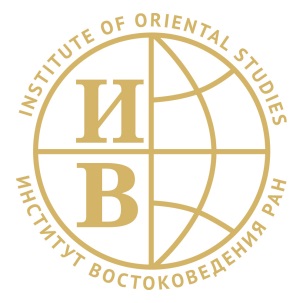 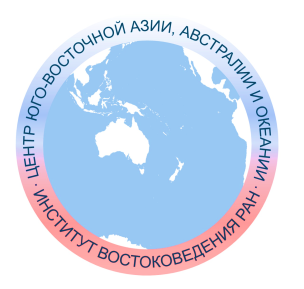 Центр Юго-Восточной Азии, 
Австралии и Океании44-я Всероссийская научно-практическая конференция «ЮЖНО-ТИХООКЕАНСКИЙ РЕГИОН В ПРОШЛОМ И НАСТОЯЩЕМ: ИСТОРИЯ, ЭКОНОМИКА, ПОЛИТИКА, КУЛЬТУРА»9 ноября 2023Тезисы докладов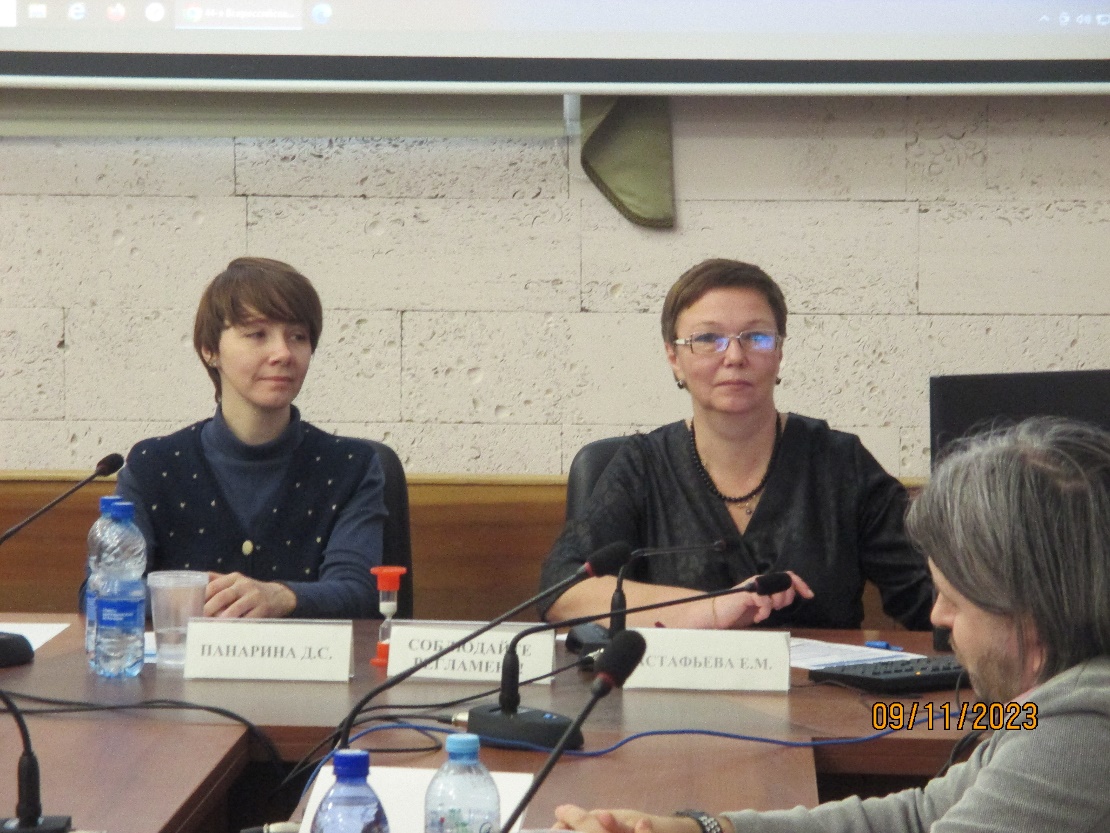 Ред.-сост.Панарина Д.С.Москва2023СодержаниеКоренев Е.С. (СГУ, ИИиМО) Взаимодействие НАТО с Австралией и Новой Зеландией в контексте военно-политического сдерживания РФ и КНР………………3Горячев Н.Н. (Council Pacific Affairs (Kingdom of Tonga/Tahiti), ИИАЭ ДВО РАН) Малые государства Океании: противостояние КНР и стран Запада…………………..6Шаповалов А.Е. (МГУ) Возможности и вызовы для взаимодействия между странами Южно-Тихоокеанского региона и Японией в области безопасности на современном этапе……………………………………………………………………………10Гарин А.А. (ИВ РАН) Суверенитет с австралийской «спецификой»: роль США во внешней политике страны и фактор Моррисона…………………………………………13Родин Д.В. (МГУ) США и договор Раротонга: проблема подписания и ратификации…………………………………………………………………………………...15Олейников И.В. (ИГУ) Новая Зеландия – Китай: актуальные тренды взаимодействия (2022–2023 гг.)…………………………………………………………….18Спектор И.Б. (ИСАА МГУ) Индийская община Фиджи: опыт политического представительства в XX–XXI вв…………………………………………………………….21Скоробогатых Н.С. (ИВ РАН) Представители китайской диаспоры в политической жизни АС………………………………………………………………………………………..23Буденкова А.В. (КГПУ) Вовлечение коренных народов Австралии в дипломатическую и внешнеполитическую деятельность Австралийского Союза……………………………………………………………………………………………25Шатерников П.С. (ИВ РАН) Восточный Тимор и Австралия – экономическое сотрудничество и проблема Тиморского окна……………………………………………29Антошин А.В. (УрФУ) «На перроне Свердловского вокзала гремит оркестр»: австралийская и новозеландская делегации участников VI Всемирного фестиваля молодежи и студентов 1957 г. на Среднем Урале……………………………………….31Мосолова О.В. (ИВ РАН) Научные исследования в Австралии………………………33Рыбалко М.Л. (ИГУ) Новая Зеландия и миграционные процессы из стран Южнотихоокеанского региона в XX–XXI вв……………………………………………….36Авдеев К.Д. (МГУ) Динамика мезорегиональных сетей расселения в Далёкой Океании (1970–2020 гг.)………………………………………………………………………40Кочетков Д.С. (ИВ РАН) Религиозно-мистические движения Новой Зеландии в конце XIX – начале XX века………………………………………………………………….44Каневская Г.И. (ДВФУ) Российский Дальний Восток и Австралия (2-я половина XIX–XX вв.)…………………………………………………………………………………………...46Массов А.Я. (СПбГМТУ, СПбГУ) Дневник адмирала Е.И. Алексеева (к вопросу о публикации источников по истории русско-австралийских связей и русского присутствия в Океании)………………………………………………………………………48Нечаева В.С. (ИГУ) Внешнеполитические приоритеты Национальной партии Новой Зеландии: анализ итогов парламентских выборов 2023 г………………………………52Взаимодействие НАТО с Австралией и Новой Зеландией в контексте военно-политического сдерживания РФ и КНРКоренев Е.С.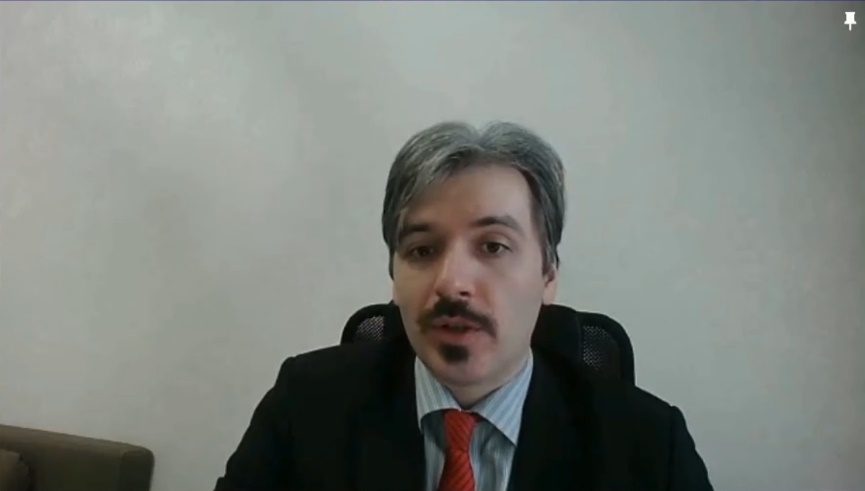 Во время холодной войны отдельные государства-члены НАТО, прежде всего, США и Великобритания пытались наладить сотрудничество в сфере безопасности с Австралией и Новой Зеландией. Сам Североатлантический альянс фактически не имел никаких официальных отношений с двумя ведущими государствами ЮТР. Все изменилось после окончания холодной войны, когда у руководства НАТО появилась идея о необходимости глобализации Альянса. Тогда же было принято решение о создании сети «партнеров по всему миру», способной работать с различными странами в стратегических регионах. Австралия и Новая Зеландия также были приглашены в эту партнерскую систему, несмотря на то что территориально они существенно отдалены от зоны ответственности НАТО, очерченной Североатлантическим договором.В 2000-е гг. Австралия и Новая Зеландия участвовали в боевых операциях, проводившихся МССБ под эгидой НАТО, а также занимались восстановлением разрушенной инфраструктуры в различных афганских провинциях. В результате произошло их сближение с НАТО. Именно в этот период были институализированы отношения Альянса с австралийскими и новозеландскими партнерами. Обе страны подписали Программу индивидуального партнёрства и сотрудничества с НАТО. В этом документе они выразили готовность взаимодействовать в таких областях, как киберзащита, оказание помощи при стихийных бедствиях, управление кризисами, а также развитие программ военного образования. Однако уже через несколько лет они стали присоединяться к геополитическим проектам Альянса.До 2014 г. российская проблематика не оказывала влияния на формирование повестки дня отношений НАТО с Австралией и Новой Зеландией. Китайская угроза тоже не обозначалась в качестве серьезного вызова, с которым сторонам нужно было бороться совместными усилиями. Тем не менее постепенно сотрудничество НАТО с Австралией и Новой Зеландией стало выстраиваться на антироссийской и антикитайской основе. При этом формирование идеологической платформы и институциональных механизмов для военно-политического сдерживания Москвы и Пекина происходило практически параллельно.После начала специальной военной операции РФ на Украине Североатлантический альянс предпринял серьезные усилия для формирования антироссийского лагеря на мировой арене при помощи партнерских механизмов. Особая роль при этом отводилась традиционным партнерам, таким как Австралия и Новая Зеландия. Несмотря на свою удаленность от зоны украинского конфликта, обе страны довольно быстро включились в военную, политическую и экономическую поддержку Украины, тем более что в предыдущие годы они уже проявляли определенную активность на данном направлении. Такая последовательная антироссийская позиция не осталась незамеченной Москвой. Австралия и Новая Зеландия были включены в перечень недружественных России стран с самого начала его существования.Учитывая набирающее обороты сотрудничество сторон, неудивительно, что Австралия и Новая Зеландия в 2022 г. впервые в истории стали полноценными участниками встречи НАТО в верхах в Мадриде. На Мадридском саммите Альянса была утверждена новая Стратегическая концепция Организации Североатлантического договора, содержащая негативные оценки деятельности РФ и КНР на мировой арене. Австралию и Новую Зеландию пригласили принять полноценное участие и в саммите НАТО в Вильнюсе в июле 2023 г., который должен был стать символом солидарности Альянса и его партнёров перед лицом «российской угрозы». Естественно, что генеральный секретарь Альянса Йенс Столтенберг провел встречи с австралийским и новозеландским лидерами, в ходе которых обсудил с ними политику РФ и КНР.Поскольку в стратегическом плане противостояние с КНР является для США даже более значимым, чем геополитическое противоборство с Россией, Вашингтон в последние годы решил дополнить систему партнерств НАТО в АТР новыми гибкими форматами взаимодействия с региональными партнерами. Первоначально для этой цели предполагалось использовать Четырёхсторонний диалог по вопросам безопасности (QUAD), объединяющий Австралию, Индию, США и Японию. В какой-то момент стало понятно, что это объединение не может решить всего спектра задач в рамках военно-политического сдерживания Китая, как минимум потому, что Индия не была готова участвовать в таких военных программах, предлагаемых США, реализация которых могла бы привести к резкому обострению отношений с Китаем. В связи с этим в сентябре 2021 г. Австралией, Великобританией и США было подписано соглашение в области безопасности, получившее обозначение AUKUS. Данное объединение, несмотря на отсутствие каких-либо официальных заявлений на этот счет, фактически носит антикитайский характер.Новая Зеландия, конечно, не так сильно, как Австралия вовлечена в работу других антикитайских структур в области безопасности, создаваемых США в АТР, помимо партнёрства с НАТО. Однако Веллингтон, ощущая поддержку со стороны стран Альянса, готов вступить в политическую конфронтацию с Пекином.Можно сделать вывод о том, что руководство НАТО в ближайшие годы будет стремиться к тому, чтобы укреплять сотрудничество с Австралией и Новой Зеландией по различным вопросам безопасности, в первую очередь в области борьбы с терроризмом и распространением ОМУ и противодействия киберугрозам. На самом деле главной причиной подобного взаимодействия будет желание Альянса, прежде всего, США в долгосрочной перспективе осуществить военно-политическое сдерживание Китая при помощи надежных региональных партнеров. Кроме того, Австралия и Новая Зеландия в ближайшее время будут привлекаться к участию в различных антироссийских проектах, в первую очередь будут оказывать военную помощь Украине, для того чтобы усилить военный потенциал, создаваемый НАТО против России. Однако это не приведет к прямой военной конфронтации этих государств с РФ, хотя и осложнит без того непростые двусторонние отношения.Малые государства Океании: противостояние КНР и стран ЗападаГорячев Н.Н.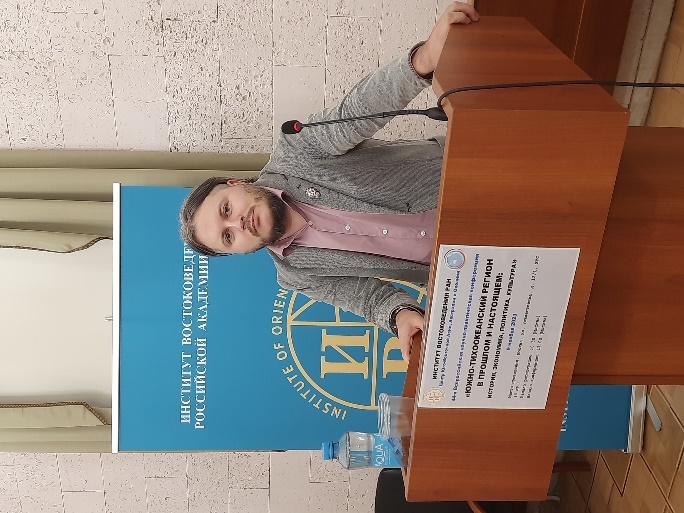 Структура международных отношений в Океании представляет собой очень сложную конструкцию. Здесь сталкиваются интересы различных акторов: Австралии, Новой Зеландии, США, Франции, Великобритании и, в меньшей степени, Чили. Все эти государства преследуют различные цели в регионе.С недавних пор Китай начал предлагать малым государствам Океании инфраструктурные проекты (основные дороги, небольшие порты или аэропорты между островами, медицинские центры, школы, системы очистки воды и т. д.). Китайское присутствие (заполняющее то пространство интересов, что не интересовало Запад) было позитивно встречено местными властями, но вызвало значительное недовольство исторических полюсов силы в регионе.	В то же время жители тихоокеанских островов были (и остаются) относительно беспомощными перед проявлениями реальной силы и контролирующего влияния западного глобального экономического порядка. Военное присутствие, ядерные взрывы, финансовые модели, западные правила, ценности и нормы поведения уничтожили традиционную культурную среду и экономические сектора малых тихоокеанских государств и заменили их иностранными. Жители тихоокеанских островов изменили свой образ жизни, чтобы соответствовать образу жизни Запада. Затем они начали испытывать проблемы, вызванные западными условиями оказания помощи в целях развития: планами структурной перестройки и их реализацией, строгостью выполнения бюджета, приватизацией, либерализацией экономики, дерегулированием небольших рынков, переориентацией государственных расходов (например, с здравоохранения или образования) на более производительные секторы (например, субсидирование крупных компаний и создание низкооплачиваемых рабочих мест).Глобализация спровоцировала острую конкуренцию, частично разрушающую местные культуры и цивилизацию, и способствующую социальной атомизации, а также росту индивидуализма – в противоположность общинным традициям. У самих Тихоокеанских островов есть альтернатива созданию структур и институтов для управления помощью в целях развития из многосторонних источников, включая Китай. Жители тихоокеанских островов начинают осознавать это и проявляют достаточную решимость порвать с системой, считающейся отжившей свое, и отвергнуть предлагаемые им варианты с «нулевой суммой». Их новая решимость проистекает из осознания того, что мир меняется, и отражает их объективную потребность в более диверсифицированных структурах глобального экономического развития, в которых меньше доминирует Запад.Что привлекает малые государства Океании в Китае?Вероятно, наиболее заметными являются особенности государственного управления Китая. В контексте стабильности и преемственности политическая и административная система Китая фокусируется на четырех основных идеях:Точность управления и оценок: местный партийный съезд, Народный конгресс и Народный политический консультативный совет Китая обсуждают необходимые вопросы, избранные лидеры посещают пилотные объекты на уровне деревни, округа, префектуры или провинции; обсуждают со своими избирателями, экспертами, исследователями; получают доступ к данным, опросам, мнениям, отчетам, аудитам, заявлениям о воздействии и жизнеспособности проектов.Прагматизм: признание того, что та или иная реформа решает новую проблему, которая никогда не была решена.Постепенность: отсутствие «шоковой терапии»; пороговые эффекты, требующие сочетания скорости и постепенных изменений.Адаптивность: признание того, что каждый этап развития нуждается в новых институциональных механизмах и политике.Все вышесказанное в сочетании с новой экономической моделью и особой структурой государственных институтов позволило Китаю разработать и осуществлять национальную политику, которая приносит пользу его народу.Кроме того, когда Запад усиливает давление и более свободно говорит о предстоящих войнах, Китай предлагает две глобальные инициативы: «Один пояс – один путь» и «Сообщество единой судьбы человечества».Вместе с тем, Западные страны в значительной степени противодействуют налаживанию связей тихоокеанских государств с КНР, и можно привести несколько примеров этому.В 2013 году правительство Королевства Тонга провело переговоры о приобретении самолета из Китая для обеспечения конкуренции на внутренних воздушных линиях с целью снижения стоимости внутренних авиаперевозок для населения Тонги. В том же году принадлежащая и управляемая Новой Зеландией авиакомпания покинула Тонгу до прибытия китайского самолета из Китая, мотивируя свое решение неблагоприятным отношением правительства Тонги к их бизнесу, а также тем, что правительство Новой Зеландии, традиционный донор туризма Тонги, приостановило свою обязательную помощь туризму Тонги, «предупредив своих граждан не пользоваться услугами местного перевозчика», что в результате наносит «довольно серьезный ущерб местной экономике».В 2016 году правительство Соломоновых островов подписало контракт с Huawei на строительство подводного кабеля протяженностью 4 000 километров, соединяющего Соломоновы острова с Папуа – Новой Гвинеей и Австралией. Сделка «настолько разозлила Австралию, что ее Министерство иностранных дел предложило провести новый тендер и оплатить две трети проекта». История, вероятно, отметит это решение как конец веры жителей Тихоокеанских островов в западное «верховенство закона». Австралийские чиновники явно были напуганы. В 2022 году глава разведывательной службы Австралии Ник Уорнер убедил премьер-министра Соломоновых островов отказаться от сделки с китайской телекоммуникационной компанией Huawei по прокладке подводного интернет-кабеля в Австралию. Вместо этого правительство Австралии финансирует проект.В апреле 2018 года в мировых СМИ начали появляться сообщения со ссылкой на неназванные источники о возможной китайской военной базе в Тихом океане. Австралия предостерегает Вануату от любых шагов, направленных на расширение военного присутствия Китая в Тихоокеанском государстве, а аналитики объясняют, что любой шаг Китая по строительству военной базы в Вануату будет соответствовать его попыткам противостоять мощи США в регионе и намекать на военные угрозы и изменение стратегического баланса, «их» выигрыш – это «наша» потеря. Факт в том, что многочисленные представители правительства Вануату изо всех сил пытались опровергнуть эту историю, министр иностранных дел Вануату Ральф Ригенвану даже процитировал: «Никто в правительстве Вануату никогда не говорил о какой-либо китайской военной базе в Вануату». И заверения Китая австралийскому правительству... также казались бесполезными, поскольку такие заявления, как «мы с большой озабоченностью рассматривали бы создание любых иностранных военных баз в этих тихоокеанских островных странах и наших соседях», освещались средствами массовой информации. Через несколько недель после того, как премьер-министр Австралии предостерег Китай от строительства военной базы в островном государстве Южной части Тихого океана, он объявил о «переговорах по двустороннему договору о безопасности, касающемуся общих интересов безопасности, таких как гуманитарная помощь и реагирование на стихийные бедствия, наблюдение на море и охрана границ, сотрудничество полиции и обороны». В то же время Австралия поможет оплатить высокоскоростной телекоммуникационный кабель из Сиднея в Вануату.Несмотря на подобную тенденцию, интерес Тихоокеанских государств к Китаю остается высоким. Это объясняется тем, что варианты сотрудничества, предлагаемые Китаем, имеют принципиально иную основу, чем западные. Более того, Китай в Тихоокеанском регионе не ассоциируется с тем негативным влиянием, которое оказывалось на тихоокеанские сообщества в целом за последние три столетия. Путь, по которому тихоокеанские островные государства начали идти вместе с Китаем, скорее всего, пойдет в принципиально ином направлении, чем это делают западные модели. Однако, в то же время, трудно ожидать, что сотрудничество с Китаем не будет встречать сопротивления, критики, антагонизма, осуждения со стороны мощных средств коммуникации Запада.Возможности и вызовы для взаимодействия между странами Южно-Тихоокеанского региона и Японией в области безопасности на современном этапеШаповалов А.Е.Трансформация системы соперничества между Соединенными Штатами Америки (США) и Китайской Народной Республикой (КНР) оказывает воздействие на средние и малые державы. Возможности государства в области управления региональными процессами приобретают большую зависимость от таких факторов, как достижение взаимодополняемости инициатив в сфере экономики и безопасности, степень актуализации угроз для стран-партнеров и определенных форматов коммуникации. Сохранение взаимозависимости стимулирует ведущих игроков рассматривать альтернативные стратегии, ориентированные на ограничение присутствия оппонента в определенных географических зонах. Использование двусторонних и многосторонних партнерств позволяет государствам уменьшить эффект влияния на экономическую систему посредством перераспределения промышленного капитала, обеспечения доступа к важным материалам и комплектующим, защиты соответствующих компонентов инфраструктуры. Получение поддержки государств Южно-Тихоокеанского региона (ЮТР) приобретает особое значение для ведущих игроков с позиции сохранения влияния и предотвращения возможности доминирования одной из держав. В условиях обострения соперничества для противоборствующих сторон становится актуальным ограничение контактов оппонента с другими экономическими центрами, формирование структуры контроля за распространением технологий, уменьшение его конкурентоспособности и устойчивости национальной инновационной системы. Осуществление подобных шагов направлено на замедление процессов перераспределения сфер влияния и военно-технологической модернизации государства. Однако дальнейший исход противостояния будет зависеть от способности акторов достичь консолидации с другими членами мирового сообщества и ограничить сотрудничество с потенциальным оппонентом.Страны ЮТР при выстраивании диалога с внешними игроками учитывают их возможности в содействии решению вопросов на региональном уровне и положение в общей системе конкуренции ведущих держав. Рост геополитической неопределенности обуславливается трансформацией соперничества между США и КНР, излагающими разные стратегические приоритеты в отношении отдельных географических и геоэкономических зон. Учитывая рост мировой турбулентности и актуализацию глобальных проблем, государства ЮТР сталкиваются с вызовами в области сохранения возможностей координации действий в сфере обеспечения безопасности. Увеличение числа игроков, способных оказывать влияние на процесс принятия решений в отношении жизненно важных вопросов региона, стимулирует процессы поляризации переговорного потенциала. Однако исторические игроки могут выражать заинтересованность в получении дополнительной поддержки со стороны отдельных держав для выработки возможного ответа на угрозы комплексного характера. Среди востребованных направлений сотрудничества стоит выделить борьбу со стихийными бедствиями и изменениями климата, кибербезопасность, обеспечение экономической устойчивости, поддержание стабильности, противодействие транснациональной преступности.Сохранение общей динамики развития геополитического соперничества между ведущими игроками способствует трансформации курса членов мирового сообщества. Япония в условиях появления новых центров силы и изменения внешней стратегической среды стремится обеспечить сохранность позиций на международной арене. Среди значимых вызовов, актуальных для Токио, стоит выделить нарушение статус-кво, оспаривание принципов международного права и укрепление позиций потенциальных конкурентов. Преобразование среды безопасности на региональном уровне стимулирует государство рассматривать дополнительные средства расширения связей с партнерами в таких областях, как поддержание стабильности, сдерживание, развитие совместного технологического потенциала, управление критической инфраструктурой.Внешнеполитический курс действующего премьер-министра Фумио Кисиды в отношении стран ЮТР опирается на принципы концепции «свободного и открытого Индо-Тихоокеанского региона» (FOIP). Япония подчеркивает значимость развития диалога с историческими игроками в связи с усилением взаимозависимости, географическим расположением и необходимостью противодействия влиянию возможных конкурентов. Среди актуальных направлений взаимодействия стоит выделить борьбу с изменениями климата, экологию, цифровую и экономическую устойчивость. Для Токио укрепление позиций конкурентов в зоне ЮТР означает возникновение дополнительных рисков в сфере безопасности и обеспечения доступа к морским коммуникациям. В подобных условиях Япония посредством продвижения инициатив в области инфраструктуры, управления региональными процессами и расширения экономических связей стремится противодействовать тенденциям усиления присутствия отдельных категорий акторов. Государства региона в зависимости от национальных интересов видят в возможности укрепления сотрудничества с Токио определенную альтернативу. Однако для стран продолжает оставаться актуальным поддержание определенного баланса между внешними игроками и сохранением внутреннего единства.В условиях усиления мировой турбулентности особое значение приобретает вопрос определения возможностей и вызовов для взаимодействия между государствами ЮТР и Японией в сфере безопасности на современном этапе. При этом важно подчеркнуть, что стороны заинтересованы в развитии отдельной платформы многостороннего сотрудничества.Среди возможных точек соприкосновения стоит выделить следующее: Реализация проектов в области инфраструктуры, цифровой и экономической устойчивости;Поддержание стабильности на региональном уровне;Координация усилий в области борьбы со стихийными бедствиями и изменениями климата.В качестве потенциальных вызовов важно рассмотреть:Отношение стран региона к определенным инициативам действующих участников системы международных отношений;Расхождение позиций между историческими и внешними игроками в отношении вопроса о степени значимости отдельных угроз;Стремление со стороны государств ЮТР уменьшить влияние внешних угроз на процесс принятия решений.Суверенитет с австралийской «спецификой»: роль США во внешней политике страны и фактор МоррисонаГарин А.А.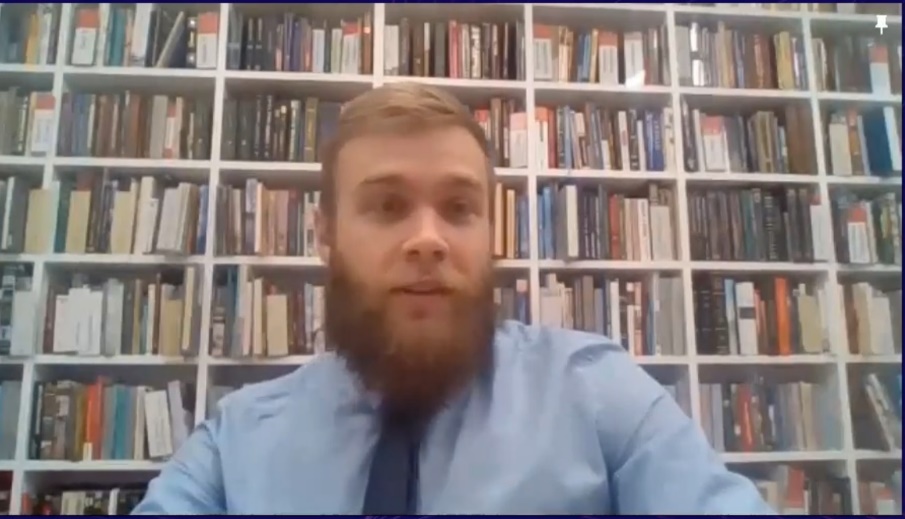 Еще более 120 лет назад Австралия была колонией Великобритании. В последней трети XIX века 100-летняя годовщина приобретения такого статуса пышно отмечалась на Пятом континенте. С тех пор прошел не один десяток лет. Австралия обрела независимость, утвердила государственные символы и даже обзавелась сферой влияния.Однако суверенитет подразумевает не только наличие подобных атрибутов, но и способность самостоятельно и независимо принимать решения. За долгие годы Австралии этого добиться не удалось. У страны до сих пор есть серьезная нерешенная проблема – не ее тесные торговые связи с Китаем, а чрезмерная зависимость от США. Это выражается в разных измерениях.США продолжают милитаризацию австралийских территорий. Особенно, если речь идет о северной части Пятого континента. Можно напомнить про альянс AUKUS и попытки Австралии обзавестись атомными подлодками, хотя к потенциальному столкновению с КНР готовятся именно США. Здесь необходимо выделить целый ряд сопутствующих факторов: численность австралийских ВМС очень скромная и вполне вероятно, что на подлодках будут в том числе американские военные; передаваемые Соединенными Штатами технологии очень чувствительны и не исключено, что использовать субмарины Австралия будет «по разрешению». Фактически, Канберра была присоединена к военному и политическому аппарату другой страны, что отторгает от нее часть суверенитета.О тесных торговых связях Австралии с Китаем не хотелось бы повторяться. Однако видится необходимым уделить внимание новой американо-австралийской министерской рабочей группе, которая занимается критически важными полезными ископаемыми. В заявлении сторон говорится, что это «создаст новые возможности для инвестиций Соединенных Штатов в добычу и покупку критически важных полезных ископаемых Австралии, критически важных технологий и других стратегических секторов». Фактически это создает дополнительные условия для американских горнодобывающих компаний. Более того, Вашингтон годами подталкивал Канберру к ухудшению торговых связей с Пекином, что сказалось на ряде ее экспортных позиций и притоке инвестиций.Активизация сближения Канберры и Вашингтона пришлась на годы пребывания Скотта Моррисона на посту премьер-министра Австралии. Вне сомнения, это время серьезных перемен в глобальном и региональном масштабах, однако вместо использования возможности сделать страну действительно частью Большой Азии, политик создал условия для вовлечения Пятого континента в потенциальный конфликт с КНР. Как результат, Австралия остается на линии геополитического разлома, до сих пор не став полноценной частью Большой Азии.США и договор Раротонга: проблема подписания и ратификацииРодин Д.В.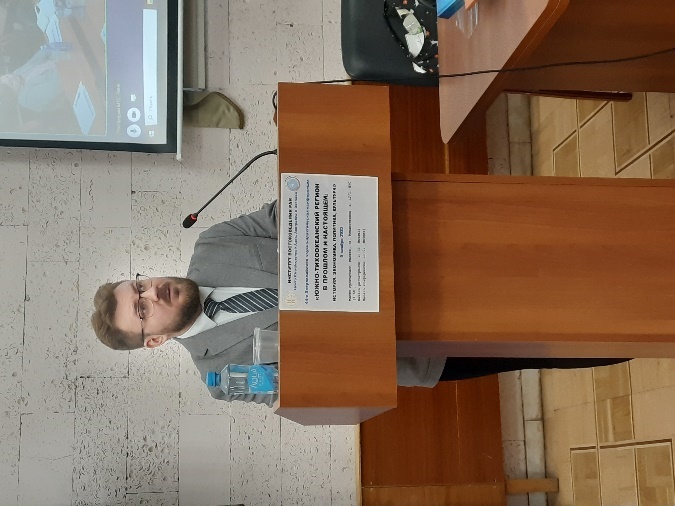 Подписание в 1985 г. договора Раротонга отражало стремление государств Южно-Тихоокеанского региона к укреплению взаимной безопасности путем создания безъядерной зоны. Как заявил председатель рабочей группы 16-го Тихоокеанского форума, подписание договора было обусловлено «необходимостью не допустить превращения региона в арену соперничества сверхдержав; необходимостью сохранения во все времена мира и безопасности, которыми сейчас наслаждается регион; и необходимостью защиты природных ресурсов, от которых зависят благополучие и средства к существованию жителей южной части Тихого океана».Однако эффективность данного соглашения напрямую зависела от того, присоединятся ли к нему державы, уже обладающие ядерным оружием, – в первую очередь те, что проводили в регионе ядерные испытания, т. е. Великобритания, Франция и США. Три названных страны поставили свои подписи под договором в 1996 г., однако в отличие от Лондона и Парижа Вашингтон так и не ратифицировал соглашение. В рамках представленного доклада проанализированы причины, приведшие к оттягиванию момента подписания и ратификации договора американской стороной.Хотя выдвижение инициативы по созданию безъядерной зоны в южной части Тихого океана было осуществлено при постоянных консультациях между Соединенными Штатами и их союзниками по блоку АНЗЮС, на чем американская сторона настаивала с 1975 г., в момент подписания договора Раротонга Вашингтон не проявил готовности к участию в соглашении. Правительство Р. Рейгана заявило, что предложения о создании безъядерных зон «потенциально могут подорвать политику сдерживания, а увеличение количества зон может ограничить будущую способность США выполнять свои обязательства в области безопасности во всем мире».Дебаты о возможности присоединении Вашингтона к договору проходили на протяжении последующих десяти лет. Сторонники участия в договоре указывали, что присоединение к соглашению стало бы «отправной точкой» для стратегии по «переоткрытию южной части Тихого океана», направленной на укрепление американских позиций в регионе. Особое внимание уделялось тому факту, что СССР уже в 1986 г. подписал договор, что потенциально могло усилить советские позиции на юге Тихого океана. Посол Папуа – Новой Гвинеи в США предупреждал американское правительство: «Одной из причин, по которой Советский Союз сейчас добился прогресса, является пренебрежение [к региону – прим. авт.] со стороны США». С другой стороны, противники договора апеллировали к тому, что «зоны, свободные от ядерного оружия, сами по себе не делают мир или зоны более безопасными в эпоху, когда оружие может уничтожить любой дальний уголок мира за считанные минуты... Делать вид, будто эти зоны обеспечивают защиту или способствуют ограничению гонки вооружений, значит оказывать медвежью услугу тем, кто стремится положить конец гонке вооружений».С окончанием холодной войны аргументация противников договора потеряла свою актуальность, что дало основание администрации Б. Клинтона в 1996 г. поставить подпись под соглашением. Однако преобладание в Конгрессе республиканцев-неоконсерваторов, выступавших с позиции «мира посредством силы», воспрепятствовало ратификации договора. В администрации также выражали опасения, что ратификация договора может негативно повлиять «на оперативную гибкость и свободу США в южной части Тихого океана». Тезис о том, что Соединенные Штаты желали бы сохранить «оперативную гибкость» для транспортировки ядерного оружия по всему миру, сохранял свое значение и в начале XXI в., вплоть до президентства Дж. Байдена, что позволяло откладывать процедуру ратификации договора Раротонга в соответствии с формулой «не подтверждать и не отвергать».Кроме того, оттягивание процедуры ратификации позволяло Соединенным Штатам сохранять преобладающие позиции в Азиатско-Тихоокеанском регионе в условиях растущего экономического и политического влияния КНР в Юго-Восточной Азии. Поэтому даже в период пребывания у власти демократов правительство США стремилось избежать участия в соглашениях, способных ограничить их свободу действий в той части Тихого океана, где располагались испытательная база Кваджалейн на Маршалловых островах и новые военные объекты на Гуаме. Любые попытки убедить Конгресс в необходимости ратификации соглашения (например, в президентство Б. Обамы) были обречены на провал.Таким образом, можно говорить о постепенном формировании определенного межпартийного консенсуса по вопросу участия США в договоре Раротонга: если поначалу неоконсерваторы из числа республиканцев препятствовали подписанию данного соглашения, то после 1996 г. и республиканцы, и демократы, усматривая в нем угрозу американским позициям в южной части Тихого океана, откладывали процесс ратификации в Конгрессе. Как следствие, в настоящий момент ратификация соглашения 1985 года со стороны Вашингтона представляется крайне маловероятной, если не невозможной.Новая Зеландия – Китай: актуальные тренды взаимодействия (2022–2023 гг.)Олейников И.В.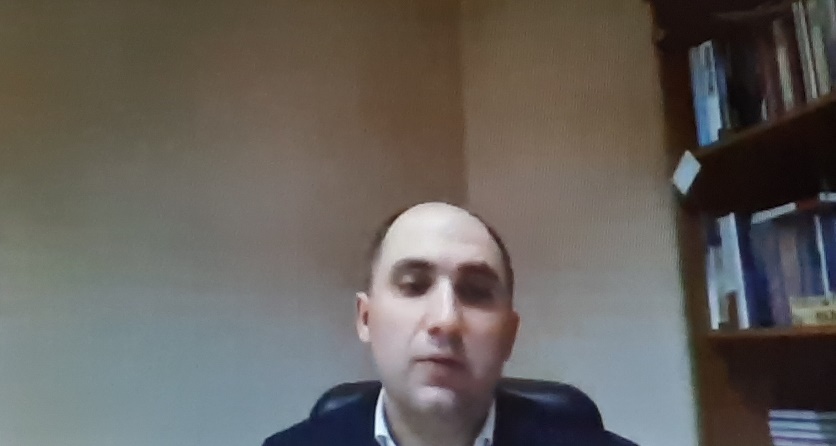 Новая Зеландия и Китайская Народная Республика реализуют комплексное сотрудничество на протяжении более чем полувека. В первом десятилетии XXI в. стороны подписали двустороннее Соглашение о свободной торговле, таким образом, Новая Зеландия смогла развить стабильные контакты с КНР, ставшей важнейшим партнером, взаимодействие с которым вплоть до настоящего времени составляет неотъемлемую часть внешнеполитической и торгово-экономической стратегии островного государства. Соглашение о свободной торговле 2008 г. стало крупнейшей торговой сделкой Новой Зеландии в XXI в. Оно укрепляет торговые отношения между Новой Зеландией и КНР, формируя благоприятную среду для экспортеров, сектора услуг и инвесторов.В этой связи представляется актуальным рассмотреть тренды двусторонних связей в последнее время (2022–2023 гг.), выявив факторы конфликтности и сотрудничества, воздействия на новозеландско-китайские отношения внерегиональных держав, тенденций взаимозависимости и институционального влияния.Китай продолжает оставаться крупнейшим торговым партнером островного государства: объем двусторонней торговли составил 40,31 млрд новозеланд. долл. (по состоянию на июнь 2023 г.). Двусторонняя торговля товарами продемонстрировала устойчивость, несмотря на влияние пандемии COVID-19, при этом как экспорт, так и импорт продолжают расти, несмотря на сбои в цепочке поставок и увеличение затрат. Пандемия оказала значительное влияние на торговлю услугами. С 1 января 2022 г. большая часть новозеландской молочной продукции, поставляемой в КНР, получила право на беспошлинный доступ в силу реализации соглашения о свободной торговле 2008 г. Все оставшиеся тарифы на новозеландские молочные продукты будут отменены в 2024 г.7 апреля 2022 г. вступило в силу Обновление соглашения о свободной торговле между Новой Зеландией и Китаем, обеспечивающее более современные правила двусторонней торговли товарами и услугами, дополнительные меры по упрощению процедур торговли. Новые главы модернизированного Соглашения посвящены окружающей среде и электронной торговле, внедрению изменений в процессы таможенной очистки – это изменения, которые помогут новозеландским фирмам конкурировать на критически важном рынке.Государства развивают двусторонние связи и в рамках международных форматов. КНР и Новая Зеландия – участники соглашения о Всестороннем региональном экономическом партнерстве (ВРЭП, англ. RCEP), вступившего в силу 1 января 2022 г. ВРЭП – это соглашение о свободной торговле между 10 членами АСЕАН и пятью региональными экономиками, среди которых присутствуют Китай и Новая Зеландия. По прогнозам, это «соглашение о свободной торговле плюс» увеличит ВВП Новой Зеландии примерно на 2 млрд долл.В июне 2023 г. состоялось 32 заседание Совместной торгово-экономической комиссии (JTEC) Министерства иностранных дел и торговли Новой Зеландии и Министерства иностранных дел и Министерства коммерции КНР. Правительственные структуры Новой Зеландии на регулярной основе проводят официальные диалоги с китайскими коллегами по вопросам финансов, лесного хозяйства, безопасности пищевых продуктов, экспорта молочных продуктов и таможенного сотрудничества.Взаимодействующие государства реагируют и на актуальную климатическую и экологическую повестку. В 2008 г. стороны подписали Соглашение о сотрудничестве в области охраны окружающей среды. Действует и совместное Соглашение о сотрудничестве в области изменения климата (2014 г.), практическую реализацию которого обеспечивает Новозеландско-китайский план действий в области изменения климата (2017 г.).В июне 2023 г. Веллингтон и Пекин обновили Дорожную карту научно-технического сотрудничества (2023–2027). Дорожная карта направлена на развитие двустороннего сотрудничества в области исследований, науки и инноваций в приоритетных областях пищевых продуктов, охраны окружающей среды, здравоохранения и биомедицинских наук.В ноябре 2022 г. Председатель КНР Си Цзиньпин провел встречу с премьер-министром Новой Зеландии Джасиндой Ардерн в Бангкоке. 2022 г. был ознаменован празднованием 50-летнего юбилея со дня установления дипломатических контактов между странами.В июне 2023 г. премьер-министр Новой Зеландии Крис Хипкинс приехал в Китай с государственным визитом, посетив Пекин, Тяньцзинь и Шанхай.Газета «Гардиан» отмечает, что Си Цзиньпин отметил «высокую важность» взаимоотношений Китая со своим «другом и партнером» Новой Зеландией, хотя Крис Хипкинс посетил КНР с целью развивать торговые контакты, несмотря на нарастающие геополитические трения. После встречи на высшем уровне новозеландский премьер отметил, что отношения Новой Зеландии с Китаем являются одними из наиболее значимых и объемных. Действительно, Крис Хипкинс посетил Китай с большой делегацией видных новозеландских бизнесменов, рассчитывая улучшить показатели новозеландского экспорта. Однако в июне Веллингтон подписал совместное соглашение вместе с другими странами Запада, направленное против экономической коррупции в торговле, что потенциально может ударить по интересам Пекина.Во время обсуждения вопросов торговли с Си Цзиньпином Хипкинс выразил поддержку «международному порядку, основанному на правилах», отметив, что «мы также сотрудничаем в областях, в которых наши культуры и политические системы различаются». Лидеры стран обсудили двусторонние отношения, отношения с США, проблемы Тихого океана и права человека, причем новозеландский премьер-министр охарактеризовал отношения Новой Зеландии с Китаем как «дружбу».Таким образом, Новая Зеландия пытается в очередной раз аккуратно балансировать в отношениях с КНР – делая жесткие заявления по вопросам прав человека и вопросам внешней политики, выступая против милитаризации региона Океании, но вместе с тем поддерживая тесные торговые отношения с важнейшим экспортным рынком. Правительство Новой Зеландии аккуратно в критике Китайской Народной Республики, но конфликтная ситуация вокруг островов Южно-Китайского моря, проблемы Гонконга, Тайваня, фактор Украины и постепенная милитаризация южной части Тихого океана делает поддержание прежней новозеландской позиции в условиях присоединения к мнению государств коллективного Запада довольно сложной задачей. Новая Зеландия критикует переговоры КНР в области безопасности со странами Океании, в частности, с Соломоновыми островами. На отношения Новой Зеландии с КНР влияет и позиция США, идет балансирование с учетом интересов соседней Австралии, накладываясь на сохранение важных позиций КНР во внешней торговле малого государства в свете обновления Соглашения о свободной торговле и наличие взаимодействия двух государств в рамках многосторонних форматов (АТЭС и др.). Воздействуют и факторы взаимозависимости, существующие в мировой системе – сложившиеся долговременные тренды сотрудничества между Новой Зеландией и КНР. Таким образом, внешняя политика Новой Зеландии по отношению к Китаю обладает значительным потенциалом, и испытывает серьезное давление в связи с начавшимися комплексными изменениями в международной системе.Индийская община Фиджи: опыт политического представительства в XX–XXI вв.Спектор И.Б.Индийская община, составляющая более трети населения Фиджи, сформировалась чуть более полутора столетий назад, в ходе массовой миграции на островные плантации рабочих из Южной Азии. После отмены системы кабальных контрактов многие из рабочих не вернулись домой, рассматривая Фиджи как свою новую родину и намереваясь добиться полноценных гражданских прав именно здесь.Как и в Южной Азии, изначальная политическая активность фиджи-индийцев протекала в рамках религиозно-просветительских обществ. Отделение Арья самадж было создано на островах в 1902 г. и быстро стало не только религиозным, но и образовательным центром общины. Выходцы из арьясамаджистских школ стали активистами политического движения, выступавшего за право индийского населения участвовать в выборах в законодательный совет колонии. В 1929 г. право голоса получили совершеннолетние индийцы-мужчины, депутаты от общины стали избираться в совет по отдельной квоте.Политическая активность 1920-ых гг. привела к созданию целого ряда организаций, представлявших интересы фиджи-индийцев. Например, в 1929 году было создано местное отделение Индийского национального конгресса, возглавляемое В. Део и Ш. Пателем. Параллельно на Фиджи активизировалось крестьянское движение, были созданы организации плантационных рабочих, организовавшие в конце 1920-х гг. несколько удачных забастовок.Политическое движение индийцев на Фиджи во многом развивалось синхронно с кампаниями гражданского неповиновения в самой Индии. Политические руководители общины поддерживали связи с лидерами ИНК, М. Ганди и Дж. Неру. При этом в 1920–1930-е гг. начала формироваться идеология фиджи-индийской общности, частью которой являлись как представители разных религий (индусы, мусульмане и христиане), так и выходцы из различных регионов Индии.После окончания Второй мировой войны начался поэтапный процесс предоставления Фиджи самоуправления. Фиджи-индийская община приветствовала расширение полномочий законодательного совета и перспективу создания ответственного правительства. В 1968 году большая часть фиджи-индийских организаций объединилась в Партию национальной федерации – формально общефиджийскую, но фактически представляющую интересы исключительно выходцев из Южной Азии. Именно лидеры НФП А. Патель и С. Койя вели с лидерами аборигенного населения острова переговоры о политическом будущем Фиджи. Результатом этих переговоров стало создание системы квот для двух крупнейших этнических общин.После достижения Фиджи независимости в 1970 г. НФП стала одной из основ политической системы островов и многолетней «официальной оппозицией» правительству Камисесе Мары. Партийная система государства существенно усложнилась после появления в 1985 г. Фиджийской рабочей партии, привлекавшей избирателей из обоих общин. При этом межэтническая напряженность сохранялась и усиливалась, аборигенное население опасалось, что абсолютное экономическое доминирование фиджи-индийского сообщества рано или поздно перейдёт и в политическую сферу.Именно как «установление индийской власти» фиджийские националисты восприняли победу на парламентских выборах 1987 г. коалиции НФП и Рабочей партии. Результатом возникшего политического кризиса стал военный переворот, возглавляемый полковником С. Робукой, и отмена системы квотирования.Политическая нестабильность конца 1980 – начала 2000-х гг. привела к эмиграции части индийского населения в Австралию и изменению этнического состава населения Фиджи. Противостояние между общинами оставалось определяющим для фиджийской политики, приход к власти М. Чаудхри, первого премьер-министра индийского происхождения, спровоцировал новый переворот в мае 2000 г. В последние годы имеет место создание новых партий, объединяющих как индийцев, так и коренных фиджийцев – например, партии FijiFirst. Борьба фиджи-индийцев за гражданские права во многом послужила образцом для потомков индийских рабочих в других странах – Гайане, Тринидаде и Тобаго, Маврикии, ЮАР. Для индийского же общества и государства опыт взаимодействия с соотечественниками на Фиджи оказался весьма важен в контексте выстраивания взаимоотношений с более крупными диаспорами в англоязычных странах.Представители китайской диаспоры в политической жизни АССкоробогатых Н.С.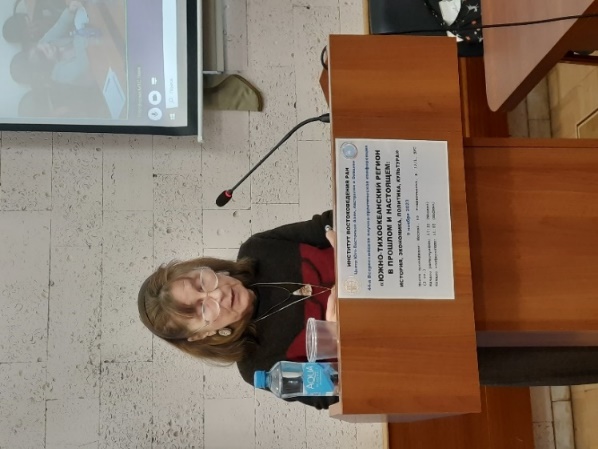 В течение второй половины XX в. Австралийский Союз (АС) превратился в страну поистине победившего мультикультурализма, где в мозаике многочисленных диаспор, по данным переписи 2021 г. со всей ее изощренной методикой расчетов, австралийцы, указавшие на свое англо-кельтское происхождение, составляли 81% населения. При этом в 24,8% домохозяйств в быту говорили не на английском языке, а использовали родные и наречия стран исхода.Среди представителей этнических диаспор жители АС, идентифицирующие себя как имеющие китайское происхождение, составляли 5,5% населения, что позволило назвать их крупнейшей азиатско-австралийской общиной в стране. С начала нынешнего века мандаринский язык является вторым наиболее распространенным языком в Австралии после английского. Процессы, наблюдаемые в формировании и становлении китайской диаспоры, говорят о ее неоднородности и активной деятельности во всех сферах жизни АС.Политическая жизнь не стала исключением, в ней принимают самое непосредственное участие члены диаспоры, особенно в тех областях, которые напрямую затрагивают их интересы. Несмотря на их постоянные жалобы на недопредставленность австралийских китайцев в органах власти АС (так называемый «бамбуковый потолок»), данные, собранные их же правозащитными организациями, позволяют усомниться в этом утверждении.С 1998 г. их депутаты работали в стенах федерального парламента и представительных органах на уровне штатов, территорий и местного самоуправления. Практически все заметные политические партии выдвигали своих кандидатов из числа представителей китайской диаспоры. Федеральные выборы 2022 г. привели к избранию целой когорты политиков китайского происхождения в высший орган власти АС; достаточно упомянуть нынешнего министра иностранных дел, сенатора от Австралийской лейбористской партии Пенни Вонг. Обзор взглядов и трудовой деятельности наиболее ярких фигур из числа австралийских политиков китайского происхождения и составляет основу данного доклада.Так что говорить о каких-то препятствиях для политической деятельности представителей диаспоры как минимум этнически ангажировано; и вместе с тем этот тезис вполне вписывается в парадигму культурного плюрализма в его австралийской версии.Вовлечение коренных народов Австралии в дипломатическую и внешнеполитическую деятельность Австралийского СоюзаБуденкова А.В.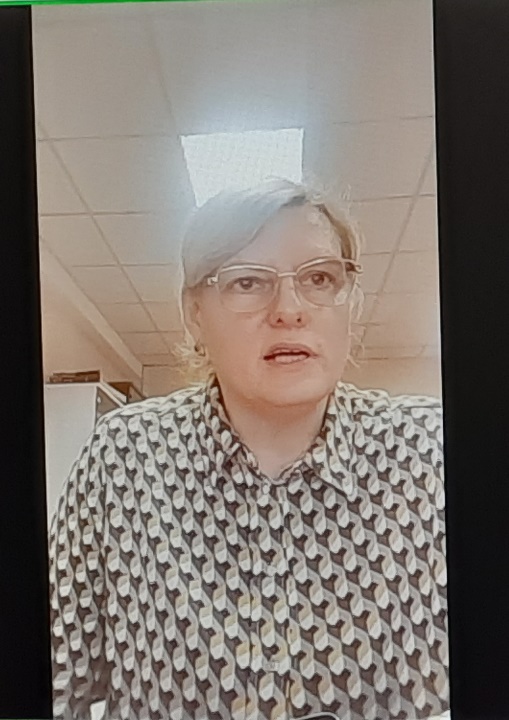 14 октября 2023 г. в средствах массовой информации появились новости о провале референдума о внесении изменений в конституцию Австралийского Союза по вопросу закрепления в конституции «права голоса» аборигенов за счет создания в парламенте консультативного органа по их проблемам. Среди причин провала СМИ называют и сложную экономическую ситуацию, и провал социально-экономической политики лейбористского правительства А. Албанезе, и умелую манипуляцию либеральной оппозиции не проясненными избирателям вопросами по данному референдуму, и проявление расистских тенденций в австралийском обществе, и даже «след Москвы». Тем не менее, не смотря на разнообразие приводимых причин от реалистичных до откровенно абсурдных, правящая партия, представители оппозиции и коренных народов проявляют единство в своих комментариях о том, что жители Австралии «не сказали “нет” признанию, они не сказали “нет” улучшению жизни коренных австралийцев».Действительно, в политике австралийского правительства в отношении коренных народов произошло много изменений с 1960-х годов, когда в Австралии начались первые правозащитные выступления за возвращение земель коренным народам. В начале XXI века наступает новый этап во взаимодействии правительства и коренного населения Австралии – этап вовлеченности коренного населения во внутреннюю политику Австралийского Союза. С 2019 г. одной из государственных организаций является Национальное агентство коренных австралийцев. Его основной миссией является посредничество между общинами коренных жителей и государственной властью, что включает следующие сферы ответственности:руководство и координацию разработки политики Содружества, разработку и реализацию программ, а также предоставление услуг аборигенам и жителям островов Торресова пролива;консультирование премьер-министра и министра по делам коренных австралийцев по общегосударственным приоритетам в интересах аборигенов и жителей островов Торресова пролива;руководство и координация разработки и реализации целей Австралии по сокращению разрыва в партнерстве с коренными австралийцами;управление деятельностью Содружества по содействию примирению.Политику данного агентства можно расценивать не только как механизм поддержки и продвижения интересов коренных народов, но и как социальный лифт для их представителей, поскольку агентство, имея более 30 офисов по всей стране активно сотрудничает с 400 общинами коренных народов.Необходимо отметить, что в целом улучшилась ситуация с занятостью коренного населения и в частности, показательна их занятость в государственном секторе. По данным Австралийского института здоровья и благосостояния, в соответствии с переписью населения и жилищного фонда, в период с 2016 г. по 2021 г. уровень занятости среди аборигенов и жителей островов Торресова пролива в возрасте 15–64 лет увеличился с 47% до 52%. Из 52% в 2021 г. чуть более 10% представителей коренного населения в возрасте 15–64 лет были заняты в государственном секторе: 2,4% – в правительстве Австралии, 6,6% – в правительствах штатов и территорий и 1,5% – в местных органах власти. 41% коренных австралийцев были заняты в частном секторе.2020-е годы становятся новым этапом в политике Канберры, который отличается вовлечением коренного населения Австралии во внешнеполитическую деятельность. В феврале 2020 г. было подписано соглашение между Австралией и Новой Зеландией о сотрудничестве по вопросам коренных народов. В нем было заявлено, что отношения между коренными народами в вопросах культуры, торговли и инноваций являются жизненно важной частью проецирования и защиты интересов коренных народов во всем мире. В этом же году было намечено два основных канала сотрудничества – ежегодные встречи, постоянный диалог между руководителями соответствующих ведомств, и связи между людьми (people-to-people links), которые позволят обмениваться передовыми подходами и знаниями. Данное соглашение явилось основой для дальнейших инициатив, таких как, совместные мероприятия по управлению окружающей средой, например, «Исцели страну!». Акция 2021 г. призывает к активизации действий по защите земель, вод, священных мест и культурного наследия от эксплуатации, осквернения и разрушения.В 2021 году была принята Программа дипломатии коренных народов. Реализации данной программы способствует общественная дипломатия коренных народов, которая по заявлению Министерства иностранных дел и торговли Австралии призвана продвигать опыт, знания и лидерство аборигенов и жителей островов Торресова пролива, уделяя особое внимание международному партнерству и обмену. Программа дипломатии коренных народов предусматривает не только максимизацию возможностей коренных народов и содействие их устойчивому развитию, но и направление австралийских дипломатов из числа коренных народов для продвижения национальных интересов Австралии.Однако еще до принятия программы можно говорить о начале успешного опыта представителей коренных народов на этом пути. Бывший министр по делам коренных народов Австралии Кен Уайатт (Ken Wyatt) (2019–2022 гг.) в 2010 г. стал первым представителем коренных народов в палате представителей Австралийского парламента и первым среди аборигенов, кто был назначен на должность министра. Действующий министр по делам коренных народов Линда Бёрни (Linda Burney) (с 2022г.), принимала участие во многих образовательных проектах, связанных с коренными австралийцами и с 2016 г. стала первой женщиной-представительницей коренных народов в палате представителей. Нельзя обойти вниманием назначение в марте 2023 г. Джастина Мохамеда (Justin Mohamed) первым послом Австралии по делам коренных народов. Ранее он уже представлял организации коренных народов на международном уровне, в том числе на Постоянном форуме ООН по вопросам коренных народов и был руководителем НКО «Примирение в Австралии» (Reconciliation Australia). Его заявления прессе наилучшим образом отражают эту миссию: «Я воодушевлен предстоящими возможностями интеграции голосов и знаний коренных народов во внешнюю политику и торговлю Австралии». Определенная платформа для этого уже есть. В феврале 2021 г. подписано Соглашение об экономическом и торговом сотрудничестве коренных народов, которое представляет собой необязательную экономическую договоренность для содействия расширению экономических возможностей коренных народов в Азиатско-Тихоокеанском регионе (Indigenous Peoples Economic and Trade Cooperation Arrangement (IPETCA). Это открытое многостороннее соглашение между несколькими странами (Австралия, Новая Зеландия, Канада, Тайвнь), которое создает основу для совместной работы экономик и коренных народов в целях расширения торговли и экономического сотрудничества. Совместный орган принятия решений, Совет партнерства, позволит как представителям экономики, так и коренным народам осуществлять надзор и реализацию Соглашения.Программа дипломатии коренных народов предполагает четыре основных направления сотрудничества: внешняя политика, торгово-экономические связи, политика развития (обеспечение поддержки концепции «устойчивого развития»), корпоративная политика (вклад в будущих дипломатов из числа представителей коренных народов). В рамках этой программы уже есть первые шаги и академическое сообщество на сегодняшний день солидарно с мнением политиков, и, в частности, министра иностранных дел Австралийского Союза Пенни Вонг, что участие коренных народов во внешнеполитической деятельности Австралийского Союза окажет положительное влияние, а возможно и трансформирует двусторонние отношения с некоторыми ближайшими соседями Австралии.Восточный Тимор и Австралия – экономическое сотрудничество и проблема Тиморского окнаШатерников П.С.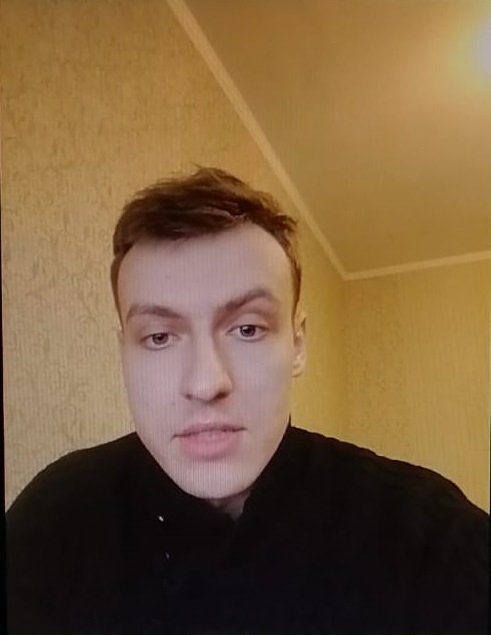 Отношения Восточного Тимора и Австралии сложно назвать безоблачными. В них была и поддержка австралийцами индонезийской оккупации в 1975, и миротворческая операция австралийских сил в 1999 году, и австралийская помощь с восстановлением Дили, и вытекающий из неё акт шпионажа, и долгие переговоры по разделу шельфа Тиморского моря.Изначально Австралия следовала своим национальным интересам даже наперекор позиции ООН и поддержала оккупацию Восточного Тимора ради потенциальных привилегий при разделе шельфа Тиморского моря, а также из соображений безопасности. Просоветская ориентация Тимора угрожала безопасности Канберры. Кроме того, Австралия была заинтересована в существовании стабильного, предсказуемого и дружественного соседа на севере.24 года спустя позиция Австралии кардинально изменилась. Надежды Канберры на упрощение вопроса по разделу Тиморского моря не оправдались. Всё это время в австралийском дискурсе существовало мнение, что австралийцы предали тиморцев. Кроме того, в 1999 году ситуация в Восточном Тиморе оказалась на грани катастрофы. Австралийское правительство осознало, что при сохранении Восточного Тимора в составе Индонезии стабильность региона окажется под угрозой. К тому же исчезли реалии холодной войны, и в условиях однополярного мира независимый Тимор уже не мог представлять угрозу для Канберры. К тому же, Австралия имела в виду, что молодое малое государство, пережившее четвертьвековой период партизанской борьбы, попадёт в орбиту влияния западных стран, в том числе и Австралии, которая сможет навязать свою волю по поводу разделов месторождений Greater Sunrise и Ламинария-Коралина. В том числе из этих соображений, правительство Австралии взяло на себя политические риски, связанные с организацией миротворческой миссии ООН, которую Канберра возглавляла с 1999 по 2002 гг.Надеждам Австралии не суждено было сбыться, поскольку Восточный Тимор после обретения независимости проявил недюжинную дипломатическую гибкость и стал вовлекаться в лузофонные форматы международного сотрудничества, а также, отказавшись от извлечения выгод из исторической памяти, предпочёл пойти на укрепление сотрудничества с Индонезией с прицелом на вступление в АСЕАН. К настоящему время Восточный Тимор и Австралия договорились о разделе ресурсов Тиморского моря. Не обошлось без дипломатического скандала, связанного со шпионажем со стороны Канберры, но в 2018 году странам удалось прийти к соглашению.Австралия является ведущим партнером Тимора-Лешти по оказанию помощи в целях развития (общий объем ОПР в 2023-24 гг. оценивается в 118 млн долл. США) и поддерживает цель Тимора-Лешти по диверсификации экономики и росту частного сектора через программу сотрудничества в целях развития и программу мобильности рабочей силы. Австралия оказала всестороннюю поддержку Тимору-Лешти в ликвидации последствий COVID-19 и восстановлении экономики.В 2022 году объем двусторонней товарной торговли между Австралией и Тимором-Лешти составил 95,5 млн долл. Экспорт Австралии в Тимор-Лешти составил 89,3 млн долл., основными статьями которого были уголь, легковые автомобили, самолеты и их части. Импорт из Тимора-Лешти составил 6,2 млн долларов, основную часть которого составлял кофе.Таким образом, в отношениях между Австралией и Восточным Тимором произошёл поворот в сторону потепления отношений. Несмотря на несопоставимость потенциалов, Канберра осознаёт стратегическую значимость отношений с Дили для безопасности и процветания Австралии.«На перроне Свердловского вокзала гремит оркестр»: австралийская и новозеландская делегации участников VI Всемирного фестиваля молодежи и студентов 1957 г. на Среднем УралеАнтошин А.В.Период т. н. хрущевской оттепели, связанный с последствиями знаменитого ХХ съезда КПСС, ознаменовался большей, чем ранее, степенью открытости советского общества, стремлением нового руководства СССР сформировать иной, более позитивный, имидж нашей страны на мировой арене. Это было ярким проявлением культурной дипломатии, которую осуществляло постсталинское руководство СССР. Одним из мероприятий, которые открывали для советских людей возможность пообщаться с коллегами из других стран мира, стал, например, XXV Международный конгресс востоковедов (1960), президентом которого стал тогдашний директор Института востоковедения АН СССР Б.Г. Гафуров. Однако главным символом этой эпохи, бесспорно, являлся VI Всемирный фестиваль молодежи и студентов, состоявшийся в Москве в 1957 г. Это событие запомнилось практически всем современникам: впервые советские люди смогли своими глазами увидеть представителей самых разных народов мира. При этом следует учитывать, что данный форум оказал влияние отнюдь не только на сознание москвичей: делегации многих стран проехали на поезде по стране, во время остановок они выходили на перрон, общались с некоторыми представителями местного населения. Это касается, в частности, делегаций Австралии и Новой Зеландии. В июле 1957 г. они проехали через Свердловск, где им был устроен торжественный прием. Этому событию была посвящена специальная статья в органе Свердловского обкома ВЛКСМ газете «На смену!», которая была в те годы весьма популярной среди молодежи региона. Корреспондент газеты В. Нестеренко так описывал атмосферу в момент приезда поезда на железнодорожную станцию: «На перроне Свердловского вокзала гремит оркестр. Как и на других станциях, сотни людей с цветами…». Безусловно, очевидно, следует учитывать то обстоятельство, что встреча поезда была специально организована, на перроне оказались отнюдь не случайные прохожие. Тем не менее, какая-то часть свердловчан получила уникальную возможность впервые увидеть жителей далеких стран Южно-Тихоокеанского региона (ЮТР), о которых на Урале практически ничего не знали.Характеризуя приехавшую в СССР делегацию Австралии, журналист комсомольской газеты, конечно, подчеркнул, что она была сформирована «марксистской молодежной организацией» «Эврика», названной в честь «первого крупного столкновения рабочих с предпринимателями», которое состоялось на золотом прииске в 1854 г. Во главе делегации, как подчеркивал В. Нестеренко, стоял Чарльз Бресланд, который вступил в «Эврику» 16-летним рабочим-электриком: днем он работал на производстве, а вечерами занимался делами организации. В годы Второй мировой войны он и его товарищи вели борьбу с фашизмом в Австралии, а с 1949 г. Ч. Бресланд стал членом Компартии.Журналист органа Свердловского обкома ВЛКСМ, конечно, подчеркивал демократический характер австралийской делегации фестиваля: в нее вошли рабочие, докеры, моряки и т. д. «Средства на поездку собирали по всей Австралии, многих делегатов выбрали профсоюзы». При этом Ч. Бресланд вспоминал интересную деталь: за каждого выдвинутого кандидата рабочие подавали не бюллетени, а шиллинги: у кого больше шиллингов, «у того, значит, и больше средств на поездку».В составе австралийской делегации были и музыканты. «Из купе несутся звуки виолончели, – отмечал В. Нестеренко. – Леон Сигал, музыкант из Мельбурна, который будет участвовать в музыкальном конкурсе, решил не терять времени…». Среди членов делегации был джазовый коллектив «Южный Крест», в который вошли моряк, клерк, механик и два музыканта. Они исполняли, как отмечал В. Нестеренко, «народный негритянский джаз» (конечно, необходимо было показать советскому читателю, что такая музыка была приемлема для коллектива из рабочих парней). Чтобы заработать на поездку в СССР, «Южный Крест» играл на танцах, на площадях австралийских городов, на кораблях. По словам руководителя коллектива Терри Маккарделя, «каждый раз, когда слушатели узнавали, что деньги пойдут на поездку в СССР на фестиваль, они охотно раскошеливались». «Южный Крест» выступил и на перроне перед собравшимися свердловчанами.Заметим, что выступление ансамбля «Южный Крест» было отнюдь не единственным представлением, которое организовали для встречавших их свердловчан члены делегаций из стран ЮТР. Новозеландцы исполнили приветственный танец воинов маори, что, по словам журналиста, произвело «яркое» впечатление на собравшихся.Безусловно, следует учитывать идеологизированный характер статьи, опубликованной в официальном печатном органе Свердловского обкома ВЛКСМ. Тем не менее, этот материал является интересным источником, позволяющим охарактеризовать как состав делегаций Австралии и Новой Зеландии, приехавших на Всемирный фестиваль молодежи и студентов, так и ту атмосферу, которая царила в момент их приезда в города Советского Союза летом 1957 г.Научные исследования в АвстралииМосолова О.В.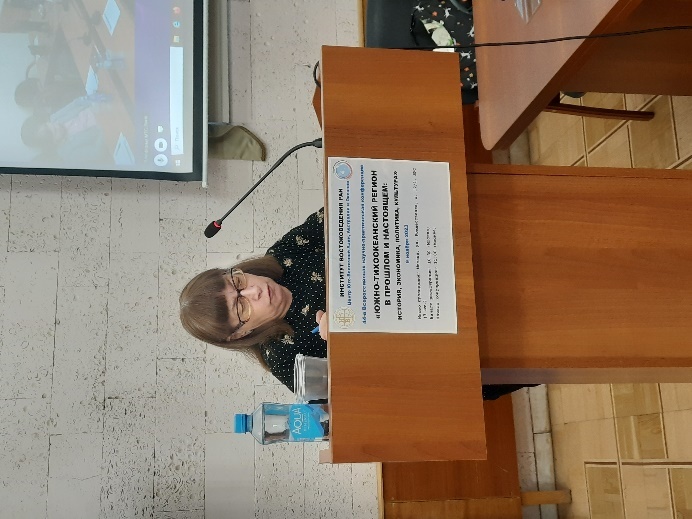 Австралия вносит свой вклад в глобальную научную систему, проводя исследования в самых разных дисциплинах: от здравоохранения и медицинских наук до сельского хозяйства и экологии, науки о космосе, инженерии и информатики.В правительстве страны понимают, что сильный научно-исследовательский сектор требует поддержки всего спектра исследовательской деятельности: от фундаментальных исследований, направленных на повышение общего уровня знаний, до практических исследований, целью которых является создание новых продуктов и технологических процессов.Как и в других странах мира, социально-экономическое развитие Австралии напрямую зависит от состояния науки и исследований, в частности, в плане повышения производительности, достижения устойчивого экономического роста, создания современных рабочих мест и улучшения национального благосостояния.Австралия является важной частью глобальной научной системы. Вклад страны в научные исследования значителен и высоко ценится во всём мире. Австралия также известна своей готовностью работать с учёными из других стран для достижения более высоких результатов.Значительная часть научных исследований проводится в 42 университетах страны. Судя по инвестициям высшего образования в исследования и разработки (НИОКР), тремя ведущими областями исследований в Австралии являются медицина и здравоохранение, инженерные и биологические науки. Однако, если сравнивать результаты австралийских исследований с результатами других стран, то страна является мировым лидером в области астрономии, физики и информатики.Если исходить из количества публикаций, получится, что университеты в наиболее густонаселённых штатах Новый Южный Уэльс, Виктория и Квинсленд проводят более ¾ исследований в Австралии. Научные исследования также проводятся в департаментах правительства Австралии, таких как Бюро метеорологии и геонаук Австралии, в департаментах правительства штатов, а также в сети научно-исследовательских институтов, в которую входят 57 медицинских научно-исследовательских институтов.Примечательно, что, если исследования измеряются по расходам на них, а не по количеству публикаций, получится, что большая часть австралийских исследований проводится в промышленности и частном бизнесе, где результаты официально не публикуются – часто для защиты коммерческих интересов. Иногда эти учреждения вместо публикаций подают заявки на патенты или разрабатывают коммерческие продукты.Крупнейшим национальным агентством Австралии и одной из крупнейших научно-исследовательских организаций в мире является Научная и промышленная исследовательская организация Содружества (CSIRO). Как национальное научное агентство и катализатор инноваций, CSIRO решает самые серьёзные проблемы, стоящие перед страной, с помощью развития инновационной науки и технологий. В ведении CSIRO находится и национальная исследовательская инфраструктура.Охватывая целый ряд научных дисциплин на различных этапах жизненного цикла инноваций, CSIRO применяет свои исследования для обоснования политики, создания новых отраслей и развития существующих секторов, обеспечивая успех в будущем. Его крупномасштабные инициативы, основанные на разнообразном научном опыте, обеспечивают инновации в решении целого ряда национальных проблем и открытие новых возможностей.Ещё одна крупная научно-техническая организация называется Наука и технологии Австралии (Science and Technology Australia – STA). Это одна из основных организаций Австралии в области науки и технологий, которая представляет более 115 000 учёных и специалистов-технологов. Наука и технологии Австралии является влиятельной организацией, предоставляющей экспертные заключения для формирования государственной научно-технической политики.Штаб-квартира STA находится в Канберре. У организации налажены хорошие отношения с парламентариями, научными академиями и руководителями государственных научных учреждений. Наука и технологии Австралии объединяет учёных, научные сообщества, правительство и промышленность для решения общих задач.Австралийская Академия наук (Australian Academy of Science – AAS) была основана в 1954 году. Первым президентом Австралийской Академии наук стал выдающийся физик сэр Марк Олифант. Ему была предоставлена Королевская хартия, устанавливающая Академию как независимый орган с одобрения правительства.Академия является некоммерческой организацией, состоящей из людей, избранных за выдающийся вклад в науку и исследования. Видение Австралийской академии наук заключается в создании научно-информированного сообщества, которое стремится к совершенству в науке, руководствуется и пользуется преимуществами научных усилий. Академия стремится оказывать глубокое влияние на определение научной программы Австралии и быть надёжным и независимым консультантом по научным вопросам.Кроме того, Академия предоставляет масштабные и эффективные инновационные образовательные программы, а также способствует повышению информированности общественности о научных достижениях. Основные цели Академии включают признание научных достижений, содействие научному образованию и повышение осведомлённости общественности, а также предоставление парламенту и правительству рекомендаций по научной политике. Академия также проводит программы научных обменов с рядом стран.Таким образом, можно сделать вывод, что в Австралии уделяется много внимания научным исследованиям. Государство поддерживает науку и инвестирует в развитие технологий и разработку инноваций. Сильная научная система в стране создаётся путём: 1. вовлечения всех австралийцев в науку и развития существующих возможностей и навыков, 2. создания современных направлений исследований и новых технологий, 3. обеспечения того условия, чтобы наука улучшала социальные, экономические, медицинские и экологические показатели Австралии.Как справедливо отмечается в правительственных документах, наука – это постоянное стремление к познанию мира и Вселенной. Наука использует методологию, основанную на фактических данных, для углубления наших знаний. Эти знания позволяют нам наслаждаться созданной нами развитой цивилизацией и продолжать развивать её.Новая Зеландия и миграционные процессы из стран Южнотихоокеанского региона в XX–XXI вв.Рыбалко М.Л.Новая Зеландия занимает одно из первых мест по росту населения среди развитых государств. После периода быстрого прироста населения, начавшегося в 2013 году, численность населения Новой Зеландии превысила отметку в 5 миллионов человек в марте 2020 года. Рост населения Новой Зеландии продолжался также как и рост населения в мире в целом в тот же период, и происходил поступательно: в 1973 г. новозеландцев было 3 млн чел, а 30 лет спустя уже 4 млн. Последние предварительные данные, доступные в Статистическом управлении Новой Зеландии, показывают, что предполагаемое постоянное население Новой Зеландии на 30 июня 2022 года составляло 5 124 100 человек. До пандемии в Новой Зеландии наблюдался один из самых высоких темпов роста населения среди стран ОЭСР – 2,1%. Весьма примечательно, что весь этот рост был обусловлен естественным приростом (рождаемость минус смертность) – что резко контрастирует с периодом 2014–2020 годов, когда чистая миграция была важным компонентом прироста населения Новой Зеландии. Но после закрытия границ в связи с пандемией, произошло резкое снижение прироста населения, вызванное сокращением миграционного потока.Постоянный приток переселенцев из государств ЮТР является одним из самых важных в формировании этнического разнообразия Новой Зеландии. Представляет интерес динамика миграционного потока из стран Южно-Тихоокеанского региона в Новую Зеландию в 2020–2023 гг. То, как эта динамика менялась было связано с несколькими факторами – сюда можно отнести и ковидные ограничения, и смену политического руководства Новой Зеландии, и предпочтения/позиции политических партий.Во второй половине XX века наблюдался быстрый рост размеров тихоокеанских сообществ в Новой Зеландии. Во время переписи населения 1945 г. здесь проживало менее 2 200 жителей Тихого океана. Это население росло стабильно, но относительно медленно, вплоть до 1960-х годов, когда миграция ускорилась в ответ на демографическое давление в странах Тихоокеанского региона и стремительно расширяющийся спрос на рабочую силу в сфере обрабатывающей промышленности в Новой Зеландии.Основная часть миграционного потока из стран Пасифики в Новую Зеландию шла с Островов Кука, Ниуэ, Токелау, Самоа, Тонга и Фиджи. Имея новозеландское гражданство, жители Островов Кука, Ниуэ и Токелау обладали неограниченными правами на въезд и поселение в Новой Зеландии. Выходцы из других тихоокеанских стран, особенно Самоа, Тонги и Фиджи, въезжали в Новую Зеландию разными способами: по временным разрешениям, квотам и по программе воссоединения семей.В случае с жителями Самоа свою роль сыграла и история отношений между последними и Новой Зеландией. В период новозеландского управления Самоа в 1920–1961 гг. самоанцы получили возможность поехать в Новую Зеландию. «После Второй мировой войны Лига Наций разделила Самоа, бывшую Немецкую колонию на Американское Самоа (до сих пор является территорией США и управляется ими) и Западное Самоа. В случае более густонаселенного Западного Самоа Лига Наций поручила управление Западным Самоа Новой Зеландии с 1920 года до получения независимости Западного Самоа в 1962 году. На момент обретения независимости Западное Самоа и Новая Зеландия подписали Договор о дружбе, подчеркивая тесные отношения двух стран и закрепляя их постоянную приверженность работать вместе, в том числе посредством льготных миграционных соглашений».Среди таких соглашений на первом месте по важности для долгосрочной миграции из Тихоокеанского региона в Новою Зеландию стоят программы The Samoan Quota (SQ) и Pacific Access Category (PAC). Обе они дают очень высокие показатели в категории «остающихся» – около 80% самоанцев, прибывших в НЗ в рамках данных программ в 2005 г., выбрали Новую Зеландию своим постоянным местом жительства на следующие 10 лет и более.В основе данной программы квот лежит Договор о дружбе между Новой Зеландией и Самоа 1962 года. Программа Самоанских квот выделяет 1 100 мест в год для возможных мигрантов с Самоа в Новую Зеландию, что закономерно приводит к наибольшему числу самоанцев среди других тихоокеанских этносов на территории Новой Зеландии. Программа PAC была введена сравнительно недавно и нацелена на то, чтобы предоставить возможности постоянной миграции в Новую Зеландию из стран Пасифики, которые имеют с НЗ прочные исторические и культурные связи. PAC предоставляет в общей сложности 650 мест ежегодна, из них 250 для Тонги, 250 для Фиджи, 75 для Тувалу и 75 для Кирибати. Обе миграционных программы пользуются повышенным спросом, и в результате количество прибывающих в Новую Зеландию тихоокеанцев тесно связано с годовыми ограничениями, которые ставит иммиграционная служба Новой Зеландии.Миграция способствовала росту населения в 1960-х и 1970-х годах, так что к моменту переписи 1976 года, в Новой Зеландии проживало почти 65 700 жителей Тихоокеанского региона, что составляет 2,1% от общей численности населения. Экономическая рецессия 1970-х годов привела к более ограничительной иммиграционной политике, но многие жители Пасифики сохранили права въезда в Новую Зеландию, поэтому миграция продолжалась, хотя и перестала быть настолько масштабной, как раньше. Начиная с середины 1990-х годов приток миграции из Тихоокеанского региона в Новую Зеландию составлял в среднем 3 300 человек в год. Тихоокеанское население Новой Зеландии продолжало быстро расти, главным образом из-за высокого темпа естественного прироста среди мигрантов. По данным переписи 2006 года, в Новой Зеландии проживало 266 000 человек-выходцев и их семей из стран ЮТР, что составляло 6,9% от общей численности населения.Давно сформировавшиеся полинезийские общины обладают высокой долей людей разного этнического происхождения, а новые потоки трудовой миграции состоят из представителей других частей Тихого океана, таких как жители Вануату, Тувалу и Кирибати, – и все они формируют сообщество тихоокеанских народностей в Новой Зеландии. Прирост численности представителей тихоокеанских островов происходит в том числе в силу более высокого уровня рождаемости у этих групп населения, чем у местного (белого и маори) населения. Так, к 2018 году в Новой Зеландии родились две трети (66,4%) тихоокеанского населения Новой Зеландии, тогда как представители азиатских государств насчитывали менее четверти (23,0%) новорожденных. Среди них более высокий процент представителей тихоокеанских этносов, рожденных в Новой Зеландии, пришелся на молодежь: 86,2% детей в возрасте от 10 до 14 лет, при том, что дети-представители азиатских этнических групп в той же возрастной категории составили 58,0% рожденных в Новой Зеландии. Высокий уровень рождаемости среди мигрантов из стран Пасифики обусловлен их возрастной группой – большинство переселенцев в Новую Зеландию – это представители молодежи, а, следовательно, самой сильной и фертильной из возрастных групп. Кроме того, в среднем фертильность данных народов выше, нежели фертильность местного новозеландского населений, так на женщину из числа тихоокеанских мигрантов приходится 3 новорожденных ребенка, тогда как на новозеландку, как правило, не более 2.Интересен и тот факт, что по данным последней переписи 2018 г. порядка 13% респондентов относили себя сразу к нескольких этническим группам, в том числе в рамках одной этнической категории, например, называли себя одновременно и Ниуэ, и Самоа, попадая таким образом в категорию тихоокеанских этносов. 11% составили случаи, когда новозеландцы причисляли себя сразу к двух этническим категориям, например к европейцам и к маори. И особенно примечательно, что свыше половины (54,5%) представителей коренного для новой Зеландии народа маори идентифицировали себя как минимум с одной другой этнической группой, а в случае с детьми в возрасте от 0 до 4 лет эта цифра достигла более двух третей (69,8%).Чем так важна миграция тихоокеанских этносов в регионе ЮТР в целом и в Новую Зеландию в частности? Миграция и мобильность рабочей силы имеют решающее значение для поддержания уровня жизни на большей части Тихоокеанского региона. В большинстве островных государств Тихого океана имеется значительная по численности диаспора, постоянно проживающая за рубежом, и являющаяся источников ежегодных финансовых отчислений в экономику стран Пасифики. Соотношение денежных переводов к ВВП некоторых островных стран Тихого океана является одним из самых высоких в мире. Миграция не является новым феноменом в регионе, она была и остаются неотъемлемой частью жизни местных народов еще с древности. До сих пор миграция представляет собой один из источников средств к существованию жителей Пасифики. В наши дни миграция в ее различных формах продолжает оставаться источником экономического благополучия для граждан островных государств, хотя и с некоторым сдвигом к миграции в более крупные страны ЮТР, где больше рабочих мест и других возможностей, в такие страны, как Австралия или Новая Зеландия.Динамика мезорегиональных сетей расселения
в Далёкой Океании (1970–2020 гг.)Авдеев К.Д.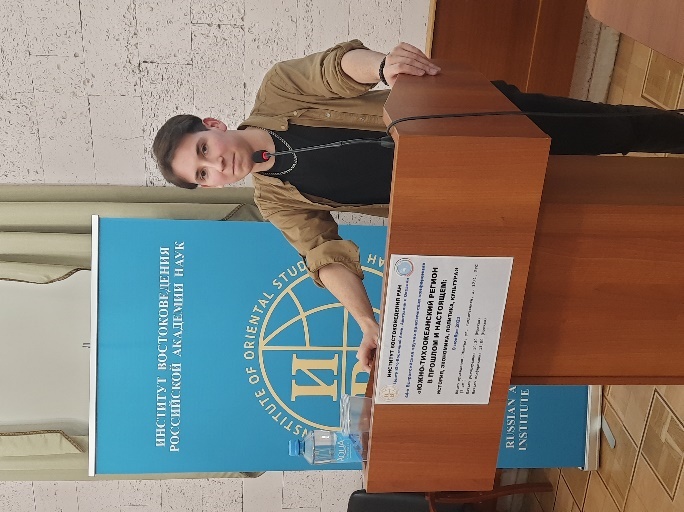 He Atua o te moana [маор. Во имя бога Моря]
Отрывок гимна богу Тангароа (Tiki Taane).Океания – часть Ойкумены, чья пространственная морфология кардинально отлична от привычной материковой. Это выражается в огромных расстояниях между островами и островными группами, в гетерогенности и разреженности самих островных групп, влияющей на характер и паттерны сетей расселения. Сети расселения на таком огромном и малосвязанном пространстве имеют ряд специфичных, оазисных и маргинальных черт. Океания в глобальном аспекте транзитна и периферийна; она – мозаика разрозненных «мирков», разбросанных на сотни и тысячи морских миль друг от друга. В методологическом плане традиционные научные теории и исследовательские практики могут не работать или приводить к искаженным результатам в силу своего колониального характера и уникальной для исследования топологии самого изучаемого пространства.Актуальность исследований Океании заключается в изучении развития классических процессов динамики систем расселения в контексте нетривиальной морфологии, укоренённой колониальной оптики и выраженной периферизации, сочетания традиционных культурных практик и современных и/или глобальных экономических процессов, затрагивая и планетарные природно-климатические процессы, к которым Океания особенно чутка. Для выявления специфики постколониального развития сетей расселения был взят полувековой период 1970–2020 гг. 1970-е гг. – начало деколонизации Океании, в эти же годы появляются местные научные школы, дающие альтернативную точку зрения по вопросам районирования и развития Океании в мировом контексте.В исследовании Далёкая Океания (англ. Remote Oceania), характеризующаяся мелкоостровной и пространственно разреженной морфологией, наиболее отличной от материковой, была взята как наиболее репрезентативная часть Океании для анализа специфичных процессов динамики мелкоостровных сетей расселения по сравнению с Ближней Океанией. Исследование сетей расселения показало результативность и перспективность такого деления.Объектом исследования служили сконструированные сети расселения малых островных групп и атоллов Далёкой Океании на предмет их постколониальной динамики. Основная цель работы ставилась в выяснении того, как положение сети расселения малых островных групп и атоллов в географическом и статусном пространствах влияет на тренды и особенности их развития.На примере Далёкой Океании удалось провести подробный страноведческий и полимасштабный анализ структуры и динамики сетей расселения за 50-летний срок, то есть отследить изменения, произошедшие в постколониальную эпоху. Для достижения поставленных целей были выделены как первичные системы расселения в виде малых островных групп – атоллов и относительно крупных вулканических островов разных типов, так и вторичные, представляющие из себя совокупность единиц первичного уровня иерархии сети расселения Океании.Единиц первого уровня было выделено методом визуального дешифрирования 541 штука. Из них далее группировались сети расселения – мезорегионы. Единицы второго порядка, мезорегионы, были сгруппированы методом Эллиотта, но корректировка их границ проводилась по совокупности «плавающих» признаков. Всего было выделено 47 мезорегионов. Мезорегион – основная единица анализа сетей расселения Далёкой Океании в проведённом исследовании.Вторичный уровень представлял аналог странового, первичный — уровень традиционных культурных ландшафтов. Таким образом была разработана методика, сопоставляющая островные системы разных уровней и релевантная к деликатному объекту изучения.Посредством кластерного анализа, результатом которого послужила типология, основанная как на статичных, так и динамических свойствах сетей расселения, удалось выявить ряд особенностей и трендов динамики и развития сетей расселения разных масштабов. Было выделено 14 кластеров, сгруппированных в три клады.Результаты были интерпетированы через логику четырёхчастной структуры культурного ландшафта В.Л. Каганского, в частности благодаря такой оптике удалось выявить полимасштабную структуру системы расселения Далёкой Океании. Динамика сетей за исследуемый постколониальный период позволила выявить по крайней мере два сюжета океанийской ритмики, один из которых описан В.Л. Каганским для постсоветского пространства, другой специфичный для региона: периферизацию Провинции и жизненные циклы макатеа, известняковых по сложению островов, которые представляют собой уникальные для Океании участки активного экстрактивизма, извлечения ресурсов.На отдельно взятых типах островных групп получилось выяснить как положение сети расселения малых островных групп и атоллов Далёкой Океании в географическом и статусном пространствах влияет на тренды и особенности их развития: были выделены типологические а) Центры: Гавайи, Вити-Леву, Самоа, о-ва Темоту, б) Провинции: крупные вулканические о-ва Вануа-Леву, Тубуаи, Марианские острова, Общества, Маркизские, атолловые и квазиатолловые Каролинские острова, Туамоту, Гамбье, в) Периферии: Науру, Нанпо, Северная группа о-вов Кука, Токелау, небольшие острова, расположенные между Микронезией, Полинезией и Меланезией (Ротума, Нуи и т. д.), г) Границы: атоллы, отнесённые к мезорегиону Капингамаранги у берегов Новой Гвинеи, о-ва Питкэрн, Дайто, Ниуэ, Кермадек, Ансон, целый ряд архипелагов Восточной Полинезии у берегов Северной и Южной Америк.Ключевая черта Океании как исследовательского региона это то, что она представляет из себя «старый ковёр местностей», не разрушенный ни капиталистической агломерацией и магистрализацией, ни социалистической унификацией. Это свойство позволило нам проанализировать структуру и динамику сетей расселения через призму культурного ландшафта, поработать на ускользающем в современных географических исследованиях мезомасштабе.Согласно проведённому анализу, наиболее вероятные причины такой консервации в принципиально другой топологии, нежели на суше, низкой плотности населения, которые в совокупности образуют пространства пустоты с маленькими участками экстрактивизма.Динамические свойства сетей расселения Далёкой Океания отличаются инертностью и высокой степенью зависимости динамики от топологии сети (конфигурации и генетического типа островной структуры). Ключевая особенность выявленных сетей расселения – неформирование сложной иерархии. Частично это объясняется «уравнительным фактором моря» по В.А. Дергачёву. Тем не менее выявлена сильная диспропорция центров сетей расселения, напрямую влияющая на её развитие.Среди поднятых в работе глобальных теоретических тем отмечается результативность постколониальной оптики для исследований пространственных процессов в Океании, в частности использования сеток районирования, созданных «снизу» по аналогии с традиционными сетками деления общественной жизни.Разрежённость, плоскость иерархии сети расселения, большая роль центров, инертность, иммобильность – те свойства изученной структуры и динамики сети расселения, которые потенциально могут быть полезны и при изучении схожих сетей расселения в других малонаселённых и слабоосвоенных регионах Земли.Религиозно-мистические движения Новой Зеландии в конце XIX – начале XX векаКочетков Д.С.Первым известным науке населением Новой Зеландии является народ маори, заселивший ее в XIII в. Со своей прежней родины – центральных районов Полинезии – маори привезли традиционную полинезийскую политеистическую религию, которую потом передавали из поколения в поколение несколько веков.В начале XIX в. началась британская колонизация Новой Зеландии. Колонизаторы привезли новую религию – христианство, в которое начали активно обращать маорийское население. Поскольку Новую Зеландию колонизировали британцы, христианство было протестантского толка, в первую очередь, англиканство. Жизненная необходимость сотрудничать с более развитой цивилизацией привела к тому, что христианизация маори была быстрой и массовой.Однако ближе к середине XIX в. между маори и британскими колонизаторами начались конфликты из-за земель, которые британцы стремительно захватывали. Многие маори, для которых христианство стало уже родной религией, не хотели терпеть над собой власть европейских духовных авторитетов, поэтому стали создавать свои собственные версии христианства, включавшие значительный объем древних маорийских традиций.Самыми известными такими синкретическими религиями стали церкви Хаухау и Рингату. Во второй половине XIX в. последователи этих церквей вели активную партизанскую войну против колонизаторов, вследствие чего Хаухау и Рингату приобрели репутацию воинственных религий.К концу XIX в. вооруженные конфликты прекратились, сохранившаяся церковь Рингату перевела свою деятельность в мирное русло, но колониальные власти продолжили относиться к маорийским религиозным объединениям с подозрением.Конец XIX – начало XX вв. – это время, когда христианская религия уже утратила главенствующую роль в западной цивилизации, и образовавшийся духовный и интеллектуальный вакуум начали заполнять новые учения, в том числе, довольно экзотические: восточные религии, оккультизм и прочие виды нетрадиционной мистики.Следует отметить, что в первую очередь это касалось обеспеченных и образованных кругов населения, при этом среди бедных и необразованных народных масс власти старались поддерживать консервативные настроения и приверженность традиционному христианству.Все эти процессы в полной мере затронули и Новую Зеландию. В то время как обеспеченные и образованные круги новозеландского общества экспериментировали со спиритуализмом, теософией и др., свободное движение религиозной мысли среди маори (которые в большинстве своем относились к бедным и малообразованным слоям населения), не поощрялось. Об этом, например, свидетельствует Закон о борьбе с тохунга, принятый в Новой Зеландии в 1907 г. Тохунга в рамках определения данного закона – это традиционные народные целители. Попытки маорийцев лечить болезни с помощью молитв и заклинаний наказывались штрафом. Этот закон кажется вполне рациональным, но такая вещь как «духовное целительство» также широко применялась в спиритуализме, которым в то время увлекалось немалое число белых новозеландцев. Тем не менее, этих людей репрессии не касались. Можно сделать вывод, что данный закон имел избирательный характер, направленный против маори.В тексте Закона о борьбе с тохунга также упоминается такое нарушение как организация незаконных собраний. Из этого можно сделать вывод, что цель закона – ограничить общественную деятельность маори. Следует отметить, что главными задачами упомянутых выше маорийских церквей, помимо прочего, всегда была защита прав маори и сохранение их исконных земель в их собственности. Таким образом, в Законе о борьбе с тохунга можно увидеть очередное проявление борьбы колониальных властей с движениями, объединяющими маори для защиты собственных прав.Российский Дальний Восток и Австралия (2-я половина XIX–XX вв.)Каневская Г.И.Непосредственные контакты между российским Дальним Востоком (ДВ) и британскими колониями в Австралии начались в 60-е годы XIX в. с визитов кораблей русской эскадры Тихого океана к австралийским берегам, которые прекратились после русско-японской войны 1904–1905 гг., когда военно-морское присутствие России на Тихом океане свелось к минимуму. С первых десятилетий ХХ в. было положено начало торговым связям между Сибирско-Дальневосточным регионом России и Австралией, но основной формой контактов в это время стала русская эмиграция на пятый континент. В советский период дипломатические отношения между СССР и Австралийским Союзом были установлены только в ., и суда Дальневосточного морского пароходства в годы Второй мировой войны начали посещать австралийские порты. Но после войны контакты между советским ДВ и Австралией фактически прекратились: ни Советский Союз, ни Австралия в 1950–1960-е гг. не проводили активной региональной политики. Ситуация изменилась в 1970-е гг., когда Австралия начала проявлять активную заинтересованность в налаживании торговли с СССР, в результате в 1976 г. открылась линия ФЕСКО – Австралия. Так воплотился замысел о создании прямого пароходного сообщения между российским ДВ и пятым континентом, который появился впервые в начале ХХ в. Перестройка в СССР и образование Российской Федерации (РФ) привели к повышению роли АТР и возрастанию значимости ДВ в системе международных связей нашего государства, что создало благоприятные предпосылки для развития всесторонних отношений с Австралией. В 1980–1990-х гг. перспективы сотрудничества между российским ДВ и пятым континентом неоднократно рассматривались на различных уровнях, в том числе на высшем. Определились основные направления сотрудничества: «малая» торговля; горнорудная промышленность и поиск полезных ископаемых; переработка лесоматериалов; передача сельскохозяйственных технологий; рыболовство и морские перевозки; создание современной сети телекоммуникаций и международной связи; обмен в области образования и науки; туризм. Для практического налаживания успешного сотрудничества в . во Владивостоке открылось Австралийское консульство – первая австралийская миссия в РФ, учрежденная вне Москвы и одновременно включающая в себя представительство Австралийской торговой комиссии «АУСТРЭЙД». В . Австралия заняла пятое место среди стран-импортеров Приморского края.История контактов между российским ДВ и Австралией свидетельствует, что почти за полтора века их существования был накоплен определенный опыт экономического и культурного сотрудничества. И хотя сегодня отношения между нашими странами в целом сильно пострадали от внешнеполитических факторов, но в контексте переориентации России на АТР у Австралии сохраняется потенциал стать её ценным партнёром.Дневник адмирала Е.И. Алексеева(к вопросу о публикации источников по историирусско-австралийских связей и русского присутствия в Океании)Массов А.Я.В Российском государственном архиве Военно-морского флота (РГА ВМФ) хранятся дневник за 1881–1882 гг. видного военно-морского деятеля России адмирала Е.И. Алексеева. Адмирал известен, главным образом, по той не слишком удачной роли, которую он сыграл, будучи наместником императора Николая II на Дальнем Востоке и главнокомандующим сухопутными и морскими силами России в преддверии и начале Русско-японской войны. Однако это был отнюдь не «паркетный генерал», а много плававший офицер военно-морского флота, который успешно командовал вверенными ему кораблями и эскадрами, наблюдательный и очень неглупый человек. На протяжении большей части своей службы на флоте Е.И. Алексеев вел дневники. Как считает занимавшийся изучением русской политики на Дальнем Востоке и работавший с некоторыми из дневников Е.И. Алексеева петербургский историк И.Д. Бурмистров, их можно отнести, скорее, к жанру «бюрократического дневника», в значительной степени напоминающего судовой журнал. Как профессионал и командир Е.И. Алексеев наряду с наблюдениями, систематическим и достаточно подробным описанием того, что его окружало, уделял не меньшее внимание состоянию своего корабля и его команды, метеорологическим и гидрографическим особенностям плавания. В чине капитан-лейтенанта в 1880–1883 гг. он командовал крейсером «Африка», на котором в составе кораблей русской тихоокеанской эскадры под командованием контр-адмирала А.Б. Асланбегова в 1881 – начале 1882 гг. посетил Гавайи, Маркизские острова, Таити, Новую Зеландию и Австралию.Знакомство с «новозеландской» и «австралийской» частями дневника, которые занимают в архивном деле более 150 листов с оборотами, дает возможность оценить записи Е.И. Алексеева как ценный дополнительный источник по истории начального этапа связей России с этим двумя британскими владениями. Как и в других документальных материалах такого рода, в дневнике Е.И. Алексеева приводятся самые разнообразные сведения о пребывании русских моряков в Окленде, Сиднее, Хобарте, Мельбурне, Аделаиде и Олбани. Сообщается о том, что увидели и что посетили гости из России, как они проводили время в Окленде и австралийских городах, как прошли и чем закончились принявшие почти политический оттенок состязания в гребле между моряками «Африки» и моряками дислоцированных в Австралии английских военных кораблей. Пишет Е.И. Алексеев и о необычной для русских новозеландской и австралийской природе. Однако помимо, так сказать, туристических впечатлений Е.И. Алексеев приводит информацию об уровне и перспективах экономического развития антиподов, о состоянии и степени благоустройства Окленда и городов австралийских переселенческих колоний, о развитии транспортной инфраструктуры Новой Зеландии и Австралии. Эта информация подкреплена довольно подробным статистическим материалом. Так, достаточно обстоятельно рассказывается об Окленде, Хобарте, Аделаиде и, особенно, о небольшом городке в Западной Австралии Олбани, который русские посещали в первый раз. Характер текста показывает, что автор дневника неоднократно возвращался к сделанным ранее записям, нередко добавляя и уточняя приводимый статистический материал. Как истинный профессионал, Е.И. Алексеев подробно останавливается на особенностях портов и портовых сооружений посещенных городов, сообщает о возможностях организации ремонтных работ для судов и качестве проведенного в Мельбурне ремонта части оборудования «Африки». Разумеется, приводится информация о военных кораблях, которых застали русские моряки на рейдах портов Новой Зеландии и Австралии.Однако наиболее интересны сведения и мнение самого Е.И. Алексеева о характере приема русских моряков официальными властями переселенческих колоний и реакции на приход эскадры А.Б. Асланбегова в местной колониальной прессе. 1880-е годы – время крайне сложных отношений между Англией и Россией, которые выступали главными антагонистами и соперниками на международной арене. Антирусские предубеждения, доходившие временами до откровенной русофобии, были распространены и в Австралии. На антиподах боялись, что в случае начала англо-русской войны русский флот совершит рейд на побережья Новой Зеландии и Австралии, что повлечет за собой разрушительные последствия для экономики и населения прибрежных городов. Одна из наиболее острых вспышек русофобии как раз и произошла во время пребывания эскадры А.Б. Асланбегова в Мельбурне. Русских заподозрили в разведывательном характере их визита, о чем писали многие мельбурнские газеты, приводя в качестве доказательства фальшивку – якобы перехваченную депешу А.Б. Асланбегова в Петербург о слабой защищенности переселенческих колоний и их главных городов. Достаточно холодно, хотя и в рамках официальной вежливости отнеслись к русским гостям колониальные власти Виктории. Материалы из дневника Е.И. Алексеева об антирусских настроениях во время визита «Африки» служат ценным дополнением к нашим сведениям об этой наиболее масштабной антирусской кампании в Австралии.В целом, однако, и Новая Зеландия, и Австралия произвели позитивное впечатление на командира «Африки». Он отмечает «колоссальные успехи» этих переселенческих колоний «на поприще развития торговли и промышленности и своей гражданской жизни. Все виденное преисполнено интереса и поучительности… Достигнутые успехи поразительны и возбуждают справедливые чувства удивления и глубокого уважения… энергии, умению и настойчивости первых поселенцев, положивших своим трудом краеугольный камень великому благосостоянию всей Австралии».Было бы неверным утверждать, что дневники Е.И. Алексеева совсем не знакомы историкам и не использовались как источник. Знакомы, и уже упоминавшийся И.Д. Бурмистров даже опубликовал некоторые из текстов Е.И. Алексеева. Однако в научный оборот введены только те части дневника адмирала, которые освещают присутствие русских и российскую внешнюю и колониальную политику в северной части тихоокеанского бассейна. Разделы, посвященные Южной Пацифике, Австралии и Новой Зеландии остаются практически неизвестными отечественным исследователям. Думается, что пришло время поставить вопрос о публикации с соответствующими научными комментариями «океанийских» разделов дневника Е.И. Алексеева. Этот источник поможет расширить и уточнить наши представления о русском присутствии в Южных морях.Надо сказать, что опыт публикаций документальных материалов по данной тематике уже есть. В 1993 г. и вторым изданием в 2007 г. вышел сборник «Российские моряки и путешественники в Австралии». В 2007 г. к 200-летию установления российско-австралийских связей публикуются посвященные Австралии отрывки из дневника мичмана шлюпа «Благонамеренный» Н.Д. Шишмарева (шлюп посетил Сидней в 1820 г.) и антология «Австралия в русском восприятии». Наконец, в 2014 г. выходит сборник документов российской консульской службы в Австралии. Думается, что пора возобновить эту практику.Помимо дневника Е.И. Алексеева представляет несомненный интерес публикация дневника и писем матери Великого князя Александра Михайловича, который он вел и которые писал в 1887 г. во время участия в качестве мичмана в заграничном плавании на корвете «Рында». Александр Михайлович рассказывает о своих впечатлениях от посещения Новой Гвинеи и своих контактах с папуасами, а также о пребывании корвета в Новой Зеландии. Эти документальные материалы в настоящее время хранятся в Государственном архиве Российской федерации. Не меньший интерес представляют документальные публикации из дореволюционной периодики, особенно ведомственной, которые можно найти только в библиотеках Москвы и Петербурга и которые практически недоступны исследователям из других регионов. Это относится, например, к целому ряду публикаций судовых врачей в журнале «Медицинские прибавления к “Морскому Сборнику”» о посещении Австралии, Новой Зеландии и островов Океании кораблями российского военного флота во второй половине XIX в.Нет сомнения, что публикация и введение в научный оборот таких малодоступных сегодня документальных материалов не только расширят источниковую базу исследований русского присутствия в Южной части Тихого океана, но и интенсифицируют научные изыскания в этом направлении.Внешнеполитические приоритеты Национальной партии Новой Зеландии: анализ итогов парламентских выборов 2023 г.Нечаева В.С.Новая Зеландия – конституционная монархия, парламентская демократия, унитарное государство, политический курс которого диктуется правящей партией. В связи с чем особый интерес вызывают парламентские выборы, прошедшие в стране 14 октября 2023 г., в ходе которых победу одержала Национальная партия Новой Зеландии, возглавляемая Кристофером Лаксоном. Согласно официальным данным Избирательной комиссии Новой Зеландии, Национальная партия набирает 38,06% голосов и займет 48 мест в парламенте из 122 возможных.Последние шесть лет Национальная партия Новой Зеландии находилась в оппозиции, уступая Лейбористской партии. В 2017 г. в ходе парламентских выборов Национальная партия набрала 44,4% голосов, в то время как Лейбористская партия получила 36,9%. Однако, вступив в коалицию с Партией зеленых и партией «Новая Зеландия превыше всего» получила большинство мест в парламенте. В 2020 г. Лейбористская партия вновь одержала победу и забрала 65 мест во многом благодаря прогрессивному лидеру партии – Джасинде Ардерн, подавшей в отставку в январе 2023 г. Стремительный взлет и перспективные направления развития как внешней, так и внутренней новозеландской политики обеспечили партию поддержкой. Однако накануне выборов 2023 г. доверие к правящей партии заметно снизилось. Так, опрос 1 News Verian на начало октября 2023 г. показал, что Лейбористскую партию поддерживают около 28% населения, в то время как Национальную – около 37%. Анализируя итоги шестилетнего правления лейбористов, можно выделить ряд сопутствующих такому результату внутриполитических причин: рост инфляции, неудачные решения в области жилищной политики, колоссальный рост преступности, неустойчивая система здравоохранения, нехватка квалифицированных специалистов во многих сферах труда и др. Предвыборная программа Национальной партии во многом отвечала запросам населения. Например, в ней освещаются программы по восстановлению экономики, такие как «100 Day Action Plan» (с англ. «Стодневный план действий»), по борьбе с преступностью, по улучшению сфер образования и здравоохранения.В области внешней политики партийные подходы к их реализации заметно различаются из-за ценностей и установок, которые они защищают. Национальная партия имеет консервативные черты, выдвигает экономические интересы и интересы безопасности на первый план. Лейбористская партия является реформаторской, имеет социал-демократические особенности, стремится действовать в соответствии с национальными интересами Новой Зеландии. Так, можно заметить «эффект маятника» в реализации внешнеполитического курса. Своеобразное чередование Национальной и Лейбористской партий в правительстве становится предпосылкой к ведению «скачкообразной» внешней политики. Внешнеполитические приоритеты Новой Зеландии формируются на основе «концепции малой страны». Под малым государством справедливо понимать государство, не способное в полной мере навязать свои политические взгляды или изменить характер международных отношений в силу ограниченности ресурсов: территориальных, военных и т. д. Стоит подчеркнуть, что и Лейбористская, и Национальная партии стремятся опровергнуть низкий уровень участия малой страны в международных процессах. Однако партийный инструментарий осуществления внешней политики заметно различается.Во-первых, одним из главных приоритетов Национальной партии в области межгосударственных взаимодействий является торговля. Экономический интерес превыше политического. Об этом свидетельствует известная цитата Роберта Малдуна, премьер-министра Новой Зеландии в период с 1975 по 1984 гг. и лидера Национальной партии – «Внешняя политика есть торговля». Отражение такой идеи можно заметить и в новой программе партии. Одним из векторов развития внешней политики является заключение соглашений о свободной торговле с Индией как с одной из самых быстро развивающихся экономик мира, с Советом сотрудничества арабских государств Персидского залива и со странами Тихоокеанского альянса. Стремление сосредоточиться на Тихоокеанском регионе полностью соответствует рамке малой страны, т. к. налаживание региональных контактов способствует процветанию малого государства, диверсификации его экономических контактов.Так, Национальная партия стремится гарантировать улучшение доступа к зарубежным рынкам и получение выгод для сельского хозяйства в стране. Примечательно, что торговое сотрудничество направлено на азиатские рынки, где установление прочных связей является ключевой целью для партии.Во-вторых, азиатское направление актуально и для реализации нововведений в сфере образования. Национальная партия стремится к привлечению иностранных студентов на учебу и стажировки в университеты Новой Зеландии, что подходит под теоретическую рамку публичной дипломатии. Это способствует формированию благоприятного имиджа страны, повышению интереса к стране за рубежом, привлечению квалифицированных специалистов, повышению интенсивности торговли услугами.В-третьих, наиболее важными приоритетами выступают безопасность Новой Зеландии и сохранность ее национальных интересов. Новая Зеландия является частью мира, который сегодня часто интерпретируют в России как «коллективный Запад». Будучи малым государством, Новая Зеландия вновь обретает союзника в лице США. Отказываясь от проведения самостоятельной политики, Новая Зеландия «примыкает» к мощной державе и взамен получает гарантированную безопасность. Это доказывает возможность анализа внешнеполитического курса Национальной партии при помощи инструментария теории неореализма. Особое внимание уделяется улучшению сотрудничества в рамках разведывательного альянса «Five eyes» (с англ. «Пять глаз»), куда входят Новая Зеландия, Австралия, Канада, Великобритания и США.Таким образом, парламентские выборы 2023 г. в Новой Зеландии наглядно продемонстрировали «усталость» от длительного правления Лейбористской партии. Победу одерживает Национальная партия с обширной предвыборной программой по развитию внутренней и внешней политики Новой Зеландии, что актуально в условиях фрагментации мировой системы. В силу мировой нестабильности и общей турбулентности интерес представляет новый внешнеполитический курс малой страны. Анализ ее приоритетов, во многом, дает преставление о возможных векторах реализации внешней политики Новой Зеландии в будущем.